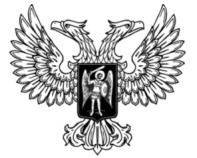 ДонецкАЯ НароднАЯ РеспубликАЗАКОНОБ ОБЯЗАТЕЛЬНОМ СТРАХОВАНИИ ГРАЖДАНСКОЙ ОТВЕТСТВЕННОСТИ ВЛАДЕЛЬЦЕВ ТРАНСПОРТНЫХ СРЕДСТВПринят Постановлением Народного Совета 24 мая 2019 года(С изменениями, внесенными Закономот 05.07.2019 № 47-IIНС,от 04.09.2019 № 56-IIНС,от 14.11.2019 № 69-IIНС,от 30.12.2019 № 89-IIНС,от 26.05.2020 № 149-IIНС,от 17.07.2020 № 168-IIНС,от 24.09.2020 № 192-IIНС,от 20.11.2020 № 216-IIНС,от 05.03.2021 № 252-IIНС)(По тексту Закона слова «настоящий закон» в соответствующем падеже заменены словами «настоящий Закон» в соответствующем падеже, слова «единая автоматизированная информационная система технического осмотра» в соответствующем падеже заменены словами «база данных о результатах обязательного технического осмотра транспортных средств» в соответствующем падеже, слова «единый государственный реестр страховых организаций» в соответствующем падеже заменены словами «Единый государственный реестр субъектов страхового дела» в соответствующем падеже, слова «Единый государственный реестр страховых организаций» в соответствующем падеже заменены словами «Единый государственный реестр субъектов страхового дела» в соответствующем падеже, согласно Закону от 26.05.2020 № 149-IIНС)В целях защиты прав потерпевших на возмещение вреда, причиненного их жизни, здоровью или имуществу при использовании транспортных средств иными лицами, настоящим Законом определяются правовые, экономические и организационные основы обязательного страхования гражданской ответственности владельцев транспортных средств (далее – обязательное страхование).Глава 1. Общие положенияСтатья 1. Основные понятияДля целей настоящего Закона используются следующие основные понятия:1) (Пункт 1 статьи 1 утратил силу в соответствии с Законом от 26.05.2020 № 149-IIНС)2) годные остатки имущества – исправные, не требующие дополнительного ремонта, узлы и агрегаты автотранспортного средства и иного имущества, годные к дальнейшей эксплуатации, которые можно демонтировать и реализовать;3) договор на организацию восстановительного ремонта – договор, заключенный между страховщиком и станцией технического обслуживания и устанавливающий в том числе обязанность станции технического обслуживания провести восстановительный ремонт поврежденного транспортного средства потерпевшего и обязанность страховщика оплатить такой ремонт в счет страхового возмещения в соответствии с настоящим Законом;4) договор обязательного страхования гражданской ответственности владельцев транспортных средств (далее – договор обязательного 
страхования) – договор страхования, по которому страховщик обязуется за обусловленную договором плату (страховую премию) при наступлении предусмотренного в договоре события (страхового случая) возместить потерпевшим причиненный вследствие этого события вред их жизни, здоровью или имуществу (осуществить страховое возмещение в форме страховой выплаты или путем организации и (или) оплаты восстановительного ремонта поврежденного транспортного средства) в пределах определенной договором суммы (страховой суммы). Договор обязательного страхования заключается в порядке и на условиях, которые предусмотрены настоящим Законом, и является публичным;5) использование транспортного средства – эксплуатация транспортного средства, связанная с его движением в пределах улиц и дорог (дорожном движении), а также на прилегающих к ним и предназначенных для движения транспортных средств территориях (во дворах, в жилых массивах, на стоянках транспортных средств, заправочных станциях и других территориях). Эксплуатация оборудования, установленного на транспортном средстве и непосредственно не связанного с участием транспортного средства в дорожном движении, не является использованием транспортного средства;(Пункт 5 статьи 1 с изменениями, внесенными в соответствии с Законом от 26.05.2020 № 149-IIНС)51) компенсационные выплаты – платежи, которые осуществляются в соответствии с настоящим Законом в случаях, если страховое возмещение по договору обязательного страхования не может быть осуществлено;(Пункт 51 статьи 1 введен Законом от 26.05.2020 № 149-IIНС)6) место жительства (местонахождение) потерпевшего – определенное в соответствии с гражданским законодательством место жительства гражданина или местонахождение юридического лица, признаваемых потерпевшими;7) направление на ремонт – документ, подтверждающий право потерпевшего на восстановительный ремонт его транспортного средства на выбранной потерпевшим по согласованию со страховщиком станции технического обслуживания;8) полная гибель транспортного средства –  случаи, при которых ремонт поврежденного имущества невозможен либо стоимость ремонта поврежденного имущества равна стоимости имущества на дату наступления страхового случая или превышает указанную стоимость;9) потерпевший – лицо, жизни, здоровью или имуществу которого был причинен вред при использовании транспортного средства иным лицом, в том числе пешеход, водитель транспортного средства, которым причинен вред, и пассажир транспортного средства – участник дорожно-транспортного происшествия;10) страхователь – лицо, заключившее со страховщиком договор обязательного страхования;11) страховой агент – юридическое лицо, физическое 
лицо – предприниматель, осуществляющее от имени и за счет страховщика посредническую деятельность по страхованию на основании гражданско-правового договора в соответствии с предоставленными ему полномочиями;(Пункт 11 статьи 1 изложен в новой редакции в соответствии с Законом от 26.05.2020 № 149-IIНС)12) страховой случай – наступление гражданской ответственности владельца транспортного средства за причинение вреда жизни, здоровью или имуществу потерпевших при совершении дорожно-транспортного происшествия в результате использования транспортного средства, влекущее за собой в соответствии с договором обязательного страхования обязанность страховщика осуществить страховое возмещение;13) страховщик – юридическое лицо, которое вправе осуществлять обязательное страхование гражданской ответственности владельцев транспортных средств в соответствии с лицензией, выданной в порядке, установленном законодательством Донецкой Народной Республики;(Пункт 13 статьи 1 с изменениями, внесенными в соответствии с Законом от 26.05.2020 № 149-IIНС)14) страховые тарифы – ценовые ставки, установленные в соответствии с настоящим Законом, применяемые страховщиком при определении страховой премии по договору обязательного страхования;15) (Пункт 15 статьи 1 утратил силу в соответствии с Законом от 05.03.2021 № 252-IIНС)16) (Пункт 16 статьи 1 утратил силу в соответствии с Законом от 26.05.2020 № 149-IIНС)Статья 2. Основные принципы обязательного страхованияОсновными принципами обязательного страхования являются:1) гарантия возмещения вреда, причиненного жизни, здоровью или имуществу потерпевших, в пределах, установленных настоящим Законом;2) всеобщность и обязательность страхования гражданской ответственности владельцами транспортных средств;3) недопустимость использования на территории Донецкой Народной Республики транспортных средств, владельцы которых не исполнили установленную настоящим Законом обязанность по страхованию своей гражданской ответственности;4) экономическая заинтересованность владельцев транспортных средств в повышении безопасности дорожного движения.Глава 2. Условия и порядок осуществления обязательного страхованияСтатья 3. Обязанность владельцев транспортных средств по страхованию гражданской ответственности1. Владельцы транспортных средств обязаны на условиях и в порядке, которые установлены настоящим Законом и в соответствии с ним, страховать риск своей гражданской ответственности, которая может наступить вследствие причинения вреда жизни, здоровью или имуществу других лиц при использовании транспортных средств.Обязанность по страхованию гражданской ответственности распространяется на владельцев всех используемых на территории Донецкой Народной Республики транспортных средств, за исключением случаев, предусмотренных частями 4 и 5 настоящей статьи.2. При возникновении права владения транспортным средством (приобретении его в собственность, получении в хозяйственное ведение или оперативное управление либо на ином законном основании) владелец транспортного средства обязан застраховать свою гражданскую ответственность после регистрации транспортного средства, но не позднее чем через десять дней после возникновения права владения им.(Часть 2 статьи 3 изложена в новой редакции в соответствии с Законом от 26.05.2020 № 149-IIНС)3. При въезде на территорию Донецкой Народной Республики владелец транспортного средства, зарегистрированного в иностранном государстве, обязан застраховать свою гражданскую ответственность не позднее одного рабочего дня со дня пересечения границы Донецкой Народной Республики на весь период пребывания на территории Донецкой Народной Республики.(Часть 3 статьи 3 изложена в новой редакции в соответствии с Законом от 26.05.2020 № 149-IIНС)4. Обязанность по страхованию гражданской ответственности не распространяется на владельцев:1) транспортных средств, которые не подлежат государственной или ведомственной регистрации и учету;(Пункт 1 части 4 статьи 3 изложен в новой редакции в соответствии с Законом от 05.03.2021 № 252-IIНС)2) транспортных средств, на которые по их техническим характеристикам не распространяются положения законодательства Донецкой Народной Республики о допуске транспортных средств к участию в дорожном движении на территории Донецкой Народной Республики;3) транспортных средств Вооруженных Сил Донецкой Народной Республики, других воинских формирований и органов, в которых предусмотрена военная служба, за исключением автобусов, легковых автомобилей и прицепов к ним, иных транспортных средств, используемых для обеспечения хозяйственной деятельности Вооруженных Сил Донецкой Народной Республики, других воинских формирований и органов;(Пункт 3 части 4 статьи 3 с изменениями, внесенными в соответствии с Законом от 20.11.2020 № 216-IIНС)31) транспортных средств, реквизированных в интересах Вооруженных Сил Донецкой Народной Республики, других воинских формирований и органов, специальных формирований – на срок такой реквизиции;(Пункт 31 части 4 статьи 3 введен Законом от 20.11.2020 № 216-IIНС)4) принадлежащих гражданам прицепов к легковым автомобилям;5) транспортных средств, не имеющих колесных движителей (транспортных средств, в конструкции которых применены гусеничные, полугусеничные, санные и иные неколесные движители), и прицепов к ним;6) иных транспортных средств, перечень которых устанавливается Главой Донецкой Народной Республики или Правительством Донецкой Народной Республики.5. Обязанность по страхованию гражданской ответственности не распространяется на владельца транспортного средства, риск ответственности которого застрахован в соответствии с настоящим Законом иным лицом (страхователем).6. Владельцы транспортных средств, риск ответственности которых не застрахован в форме обязательного страхования, возмещают вред, причиненный жизни, здоровью или имуществу потерпевших, в соответствии с гражданским законодательством. При этом вред, причиненный жизни или здоровью потерпевших, подлежит возмещению в размерах не менее чем размеры, определяемые в соответствии со статьей 11 настоящего Закона, и по правилам указанной статьи.7. Лица, нарушившие установленные настоящим Законом требования об обязательном страховании гражданской ответственности владельцев транспортных средств, несут ответственность в соответствии с законом.(Часть 7 статьи 3 с изменениями, внесенными в соответствии с Законом от 26.05.2020 № 149-IIНС)8. Обязанность по страхованию гражданской ответственности владельцев прицепов к транспортным средствам, за исключением принадлежащих гражданам прицепов к легковым автомобилям, исполняется посредством заключения договора обязательного страхования, предусматривающего возможность управления транспортным средством с прицепом к нему, информация о чем вносится в страховой полис обязательного страхования.Статья 4. Правила обязательного страхования1. Порядок реализации определенных настоящим Законом и другими законами прав и обязанностей сторон по договору обязательного страхования устанавливается органом страхового регулирования и надзора в правилах обязательного страхования.2. Правила обязательного страхования наряду с другими положениями включают в себя следующие положения:1) порядок заключения, изменения, продления, досрочного прекращения договора обязательного страхования;2) порядок уплаты страховой премии;3) перечень действий лиц при осуществлении обязательного страхования, в том числе при наступлении страхового случая;4) порядок определения размера подлежащих возмещению страховщиком убытков и осуществления страхового возмещения причиненного потерпевшему вреда;5) порядок разрешения споров по обязательному страхованию.6) требования к организации восстановительного ремонта поврежденного транспортного средства (далее – требования к организации восстановительного ремонта), а также порядок взаимодействия потерпевшего, страховщика и станции технического обслуживания в случае выявления недостатков такого ремонта.3. В правилах обязательного страхования также могут содержаться положения настоящего Закона и других законов, определяющие условия договора обязательного страхования.Статья 5. Объект обязательного страхования и страховой риск1. Объектом обязательного страхования являются имущественные интересы, связанные с риском гражданской ответственности владельца транспортного средства по обязательствам, возникающим вследствие причинения вреда жизни, здоровью или имуществу потерпевших при использовании транспортного средства на территории Донецкой Народной Республики.2. К страховому риску по обязательному страхованию относится наступление гражданской ответственности по обязательствам, указанным в части 1 настоящей статьи, за исключением случаев возникновения ответственности вследствие:1) причинения вреда при использовании иного транспортного средства, чем то, которое указано в договоре обязательного страхования;2) причинения морального вреда или возникновения обязанности по возмещению упущенной выгоды;3) причинения вреда при использовании транспортных средств в ходе соревнований, испытаний или учебной езды в специально отведенных для этого местах;4) загрязнения окружающей среды;5) причинения вреда жизни или здоровью работников при исполнении ими трудовых обязанностей, если этот вред подлежит возмещению в соответствии с законом о соответствующем виде обязательного страхования или обязательного социального страхования;6) обязанности по возмещению работодателю убытков, вызванных причинением вреда работнику;7) причинения водителем вреда управляемому им транспортному средству и прицепу к нему, перевозимому ими грузу, установленному на них оборудованию и иному имуществу;8) причинения вреда при погрузке груза на транспортное средство или его разгрузке;9) повреждения или уничтожения антикварных и других уникальных предметов, зданий и сооружений, имеющих историко-культурное значение, изделий из драгоценных металлов и драгоценных и полудрагоценных камней, наличных денег, ценных бумаг, предметов религиозного характера, а также произведений науки, литературы и искусства, других объектов интеллектуальной собственности;10) причинения вреда жизни, здоровью, имуществу пассажиров при их перевозке, если этот вред подлежит возмещению в соответствии с законодательством Донецкой Народной Республики об обязательном страховании гражданской ответственности перевозчика за причинение вреда жизни, здоровью, имуществу пассажиров.3. При наступлении гражданской ответственности владельцев транспортных средств в указанных в части 2 настоящей статьи случаях причиненный вред подлежит возмещению ими в соответствии с законодательством Донецкой Народной Республики.(Часть 3 статьи 5 с изменениями, внесенными Законом от 26.05.2020 № 149-IIНС)Статья 6. Страховая суммаСтраховая сумма, в пределах которой страховщик при наступлении каждого страхового случая (независимо от их числа в течение срока действия договора обязательного страхования) обязуется возместить потерпевшим причиненный вред, составляет:1) в части возмещения вреда, причиненного жизни или здоровью каждого потерпевшего, 160 тысяч российских рублей; 2) в части возмещения вреда, причиненного имуществу каждого потерпевшего, 120 тысяч российских рублей.Статья 7. Регулирование страховых тарифов по обязательному страхованию1. Регулирование страховых тарифов по обязательному страхованию осуществляется посредством установления органом страхового регулирования и надзора в соответствии с настоящим Законом актуарно (экономически) обоснованных предельных размеров базовых ставок страховых тарифов (их минимальных и максимальных значений, выраженных в рублях) и коэффициентов страховых тарифов, требований к структуре страховых тарифов, а также порядка их применения страховщиком при определении страховой премии по договору обязательного страхования.Доля страховой премии, непосредственно предназначенная для осуществления страхового возмещения и компенсационных выплат, не может быть менее чем 60 процентов страховой премии.2. Страховые тарифы по обязательному страхованию и структура страховых тарифов определяются страховщиком с учетом требований, установленных в соответствии с частью 1 настоящей статьи.3. Срок действия установленных органом страхового регулирования и надзора предельных размеров базовых ставок страховых тарифов (их минимальных и максимальных значений, выраженных в рублях) и коэффициентов страховых тарифов не может быть менее одного года.Изменение страховых тарифов не влечет за собой изменение страховой премии, оплаченной страхователем по действовавшим на момент уплаты страховым тарифам, по договору обязательного страхования в течение срока его действия. Если в соответствии с правилами обязательного страхования страховщик вправе потребовать от страхователя уплаты дополнительной страховой премии соразмерно увеличению риска, размер дополнительно уплачиваемой страховой премии определяется по действующим на момент ее уплаты страховым тарифам.4. Полные или частичные компенсации отдельным категориям страхователей уплаченных или подлежащих уплате ими страховых премий за счет повышения страховых тарифов для других категорий страхователей не допускаются.Статья 8. Базовые ставки и коэффициенты страховых тарифов1. Страховые тарифы состоят из базовых ставок и коэффициентов. Страховые премии по договорам обязательного страхования рассчитываются страховщиком как произведение базовых ставок и коэффициентов страховых тарифов в соответствии с порядком применения страховщиком страховых тарифов по обязательному страхованию при определении страховой премии по договору обязательного страхования, установленным органом страхового регулирования и надзора в соответствии со статьей 7 настоящего Закона. Базовые ставки страховых тарифов устанавливаются в зависимости от технических характеристик, конструктивных особенностей и назначения транспортных средств, существенно влияющих на вероятность причинения вреда при их использовании и на потенциальный размер причиненного вреда.2. Коэффициенты, входящие в состав страховых тарифов, устанавливаются в зависимости от:1) территории преимущественного использования транспортного средства, которая определяется для физических лиц исходя из места жительства собственника транспортного средства, указанного в паспорте транспортного средства или свидетельстве о регистрации транспортного средства либо в паспорте гражданина, для юридических лиц, их филиалов или 
представительств – по местонахождению юридического лица, его филиала или представительства, указанному в регистрационном документе юридического лица;2) наличия или отсутствия страхового возмещения, осуществленного страховщиками в предшествующие периоды при осуществлении обязательного страхования гражданской ответственности владельцев данного транспортного средства, а в случае обязательного страхования при ограниченном использовании транспортного средства, предусматривающем управление транспортным средством только указанными страхователем водителями, наличия или отсутствия страхового возмещения, осуществленного страховщиками в предшествующие периоды при осуществлении обязательного страхования гражданской ответственности каждого из этих водителей;3) технических характеристик транспортных средств;4) наличия в договоре обязательного страхования условия, предусматривающего возможность управления транспортным средством с прицепом к нему;5) количества лиц, допущенных к управлению;6) сезонного использования транспортных средств;7) (Пункт 7 части 2 статьи 8 утратил силу в соответствии с Законом от 26.05.2020 № 149-IIНС)8) иных существенно влияющих на величину страхового риска обстоятельств.3. Для случаев обязательного страхования гражданской ответственности граждан, использующих принадлежащие им транспортные средства, страховыми тарифами устанавливаются также коэффициенты, учитывающие, предусмотрено ли договором обязательного страхования условие о том, что к управлению транспортным средством допущены только указанные страхователем водители, и, если такое условие предусмотрено, их водительский стаж, возраст.4. Кроме коэффициентов, установленных в соответствии с частью 2 настоящей статьи, страховыми тарифами предусматриваются коэффициенты, которые применяются при обязательном страховании гражданской ответственности владельцев транспортных средств:(Абзац первый части 4 статьи 8 изложен в новой редакции в соответствии с Законом от 26.05.2020 № 149-IIНС)1) сообщивших страховщику заведомо ложные сведения о запрошенных им обстоятельствах, влияющих на страховую премию по договору обязательного страхования, что повлекло за собой ее уплату в меньшей сумме по сравнению с той суммой, которая была бы уплачена при сообщении владельцами транспортных средств достоверных сведений;2) умышленно содействовавших наступлению страхового случая или увеличению связанных с ним убытков либо заведомо исказивших обстоятельства наступления страхового случая в целях увеличения страховой выплаты;3) причинивших вред при обстоятельствах, явившихся основанием предъявления регрессного требования (статья 13 настоящего Закона). Указанные в настоящей части коэффициенты применяются страховщиком при заключении или продлении договора обязательного страхования на год, следующий за периодом, в котором страховщику стало известно о совершении предусмотренных настоящей частью действий (бездействии).5. Максимальный размер страховой премии по договору обязательного страхования не может превышать трехкратный размер базовой ставки страховых тарифов, скорректированной с учетом территории преимущественного использования транспортного средства, а при применении коэффициентов, установленных в соответствии с частью 4 настоящей
статьи, – ее пятикратный размер.6. Страховыми тарифами может дополнительно предусматриваться применение коэффициентов при осуществлении обязательного страхования гражданской ответственности владельцев транспортных средств, зарегистрированных в иностранных государствах и временно используемых на территории Донецкой Народной Республики.(Часть 6 статьи 8 изложена в новой редакции в соответствии с Законом от 26.05.2020 № 149-IIНС)7. Страховщик не вправе применять базовые ставки, коэффициенты страховых тарифов, структуру страховых тарифов, не соответствующие требованиям, установленным органом страхового регулирования и надзора в соответствии со статьей 7 настоящего Закона. Установленные в соответствии с настоящим Законом страховые тарифы обязательны для применения страховщиком в отношении каждого страхователя.8. Контроль правильности расчета страховщиком страховых премий по договорам обязательного страхования осуществляет орган страхового регулирования и надзора.9. Страховые тарифы, с учетом поправочных коэффициентов, рассчитанные страховщиком, могут быть обжалованы страхователем в соответствии с законодательством Донецкой Народной Республики.(Часть 9 статьи 8 введена Законом от 26.05.2020 № 149-IIНС)Статья 9. Срок действия договора обязательного страхования1. Срок действия договора обязательного страхования составляет один год, за исключением случаев, для которых настоящей статьей предусмотрены иные сроки действия такого договора.2. Владельцы транспортных средств, зарегистрированных в иностранных государствах и временно используемых на территории Донецкой Народной Республики, заключают договоры обязательного страхования на весь срок временного использования таких транспортных средств, но не менее чем на пять дней.3. Владелец транспортного средства вправе заключить договор обязательного страхования на не превышающий двадцать дней срок при отсутствии документов, указанных в пункте 6 части 3 статьи 14 настоящего Закона, в случае: 1) приобретения транспортного средства (покупки, наследования, принятия в дар и в других случаях, предусмотренных законодательством) для следования к месту регистрации транспортного средства. При этом владелец транспортного средства после его регистрации обязан заключить договор обязательного страхования на один год в соответствии с положениями части 1 настоящей статьи;(Пункт 1 части 3 статьи 9 изложен в новой редакции в соответствии с Законом от 26.05.2020 № 149-IIНС)2) следования к месту проведения обязательного технического осмотра транспортного средства, повторного обязательного технического осмотра транспортного средства.(Пункт 2 части 3 статьи 9 с изменениями, внесенными в соответствии с Законом от 05.03.2021 № 252-IIНС)4. Действие договора обязательного страхования может быть досрочно прекращено:1) по письменному требованию страхователя, о чем он обязан сообщить страховщику не позднее чем за тридцать дней до даты прекращения действия договора страхования и предоставить оригинал полиса страховщику;2) в случае выхода транспортного средства из владения страхователя против его воли или уничтожения транспортного средства;3) по иным основаниям, предусмотренным законом.5. В случае досрочного прекращения договора обязательного страхования страховщик изымает страховой полис и аннулирует его и при условии отсутствия страховых выплат по этому договору возвращает страхователю часть страхового платежа, которая исчисляется пропорционально периоду страхования, оставшегося до окончания срока действия договора.Если отказ страхователя от договора обусловлен нарушением условий договора страховщиком, такой страховщик возвращает страхователю уплаченные им страховые платежи в полном объеме. (Часть 5 статьи 9 с изменениями, внесенными в соответствии с Законом от 26.05.2020 № 149-IIНС)6. Действие договора может быть прекращено в одностороннем порядке по инициативе страховщика в случае, если выплаченная сумма возмещения по действующему договору превысила агрегатную страховую сумму.Агрегатная страховая сумма определяется сложением страховых сумм за вред, причиненный жизни и здоровью, и за вред, причиненный имуществу потерпевших, на одного пострадавшего.В этом случае страховщик обязан письменно уведомить страхователя в течение 24 часов. Договор считается действительным в течение десяти календарных дней со дня направления уведомления о прекращении договора.Статья 10. Действия страхователей и потерпевших при наступлении страхового случая1. В случае, если страхователь является участником 
дорожно-транспортного происшествия, он обязан сообщить другим участникам указанного происшествия по их требованию сведения о договоре обязательного страхования, по которому застрахована гражданская ответственность владельцев этого транспортного средства.Предусмотренная настоящей частью обязанность возлагается также на водителя, управляющего транспортным средством в отсутствие страхователя.2. О случаях причинения вреда при использовании транспортного средства, которые могут повлечь за собой гражданскую ответственность страхователя, он обязан сообщить страховщику в установленный договором обязательного страхования срок и определенным этим договором способом.При этом страхователь до удовлетворения требований потерпевших о возмещении причиненного им вреда должен предупредить об этом страховщика и действовать в соответствии с его указаниями, а в случае, если страхователю предъявлен иск, привлечь страховщика к участию в деле. В противном случае страховщик имеет право выдвинуть в отношении требования о страховом возмещении возражения, которые он имел в отношении требований о возмещении причиненного вреда.3. Если потерпевший намерен воспользоваться своим правом на страховую выплату, он обязан при первой возможности уведомить страховщика о наступлении страхового случая и в сроки, установленные правилами обязательного страхования, направить страховщику заявление о страховом возмещении и документы, предусмотренные правилами обязательного страхования.4. В случае причинения вреда жизни потерпевшего в результате дорожно-транспортного происшествия положения настоящего Закона, касающиеся потерпевших, применяются к лицам, которые в соответствии с настоящим Законом имеют право на возмещение вреда в случае смерти потерпевшего (выгодоприобретатели).5. Для решения вопроса об осуществлении страховой выплаты страховщик принимает документы о дорожно-транспортном происшествии, оформленные уполномоченными на то сотрудниками полиции.6. Оформление документов о дорожно-транспортном происшествии может осуществляться в присутствии прибывшего по сообщению участника дорожно-транспортного происшествия страховщика или представителя страховщика.7. Водители причастных к дорожно-транспортному происшествию транспортных средств заполняют бланки извещений о дорожно-транспортном происшествии, выданные страховщиком. Водители ставят в известность страхователей о дорожно-транспортном происшествии и заполнении бланков таких извещений.Статья 11. Право на получение и определение размера страховой выплаты(Наименование статьи 11 изложено в новой редакции в соответствии с Законом от 26.05.2020 № 149-IIНС)1. Размер страховой выплаты, причитающейся потерпевшему в счет возмещения вреда, причиненного его здоровью, рассчитывается страховщиком в соответствии с настоящим Законом в счет возмещения расходов, связанных с восстановлением здоровья потерпевшего и утраченного им заработка (дохода) в связи с причинением вреда здоровью в результате дорожно-транспортного происшествия.2. Страховая выплата за причинение вреда здоровью в части возмещения необходимых расходов на восстановление здоровья потерпевшего осуществляется страховщиком на основании документов, выданных уполномоченными на то сотрудниками полиции и подтверждающих факт дорожно-транспортного происшествия, и медицинских документов, представленных учреждениями здравоохранения, которые оказали потерпевшему медицинскую помощь в связи со страховым случаем, с указанием характера и степени тяжести повреждения здоровья потерпевшего. 3. Размер страховой выплаты в части возмещения необходимых расходов на восстановление здоровья потерпевшего определяется в соответствии с нормативами и в порядке, которые установлены Правительством Донецкой Народной Республики, в зависимости от характера и степени тяжести повреждения здоровья потерпевшего в пределах страховой суммы, установленной в соответствии с пунктом 1 статьи 6 настоящего Закона. 4. Информация о номере страхового полиса и наименовании страховщика, застраховавшего гражданскую ответственность владельца транспортного средства, виновного в дорожно-транспортном происшествии, сообщается пострадавшему в таком дорожно-транспортном происшествии, или его представителю в день обращения в полиции, сотрудники которого оформляли документы о таком дорожно-транспортном происшествии.(Часть 4 статьи 11 с изменениями, внесенными в соответствии с Законом от 05.03.2021 № 252-IIНС)5. После осуществления в соответствии с частями 1 – 3 настоящей статьи страховой выплаты потерпевшему за причинение вреда его здоровью страховщиком дополнительно осуществляется страховая выплата в следующем случае:1) если по результатам медицинской экспертизы или исследования, проведенных учреждениями судебно-медицинской экспертизы при производстве по делу об административном правонарушении, производстве по уголовному делу, а также по обращению потерпевшего, установлено, что характер и степень тяжести повреждения здоровья потерпевшего соответствуют большему размеру страховой выплаты, чем было определено первоначально на основании нормативов, установленных Правительством Донецкой Народной Республики. Размер дополнительно осуществляемой страховой выплаты определяется страховщиком как разница между подлежащей выплате суммой, соответствующей установленному характеру повреждения здоровья потерпевшего по представленному заключению судебно-медицинской экспертизы, и ранее осуществленной в соответствии с частями 1 – 3 настоящей статьи страховой выплатой за причинение вреда здоровью потерпевшего;2) если вследствие вреда, причиненного здоровью потерпевшего в результате дорожно-транспортного происшествия, по результатам 
медико-социальной экспертизы потерпевшему установлена группа инвалидности или категория «ребенок-инвалид». Размер дополнительно осуществляемой страховой выплаты определяется страховщиком как разница между подлежащей выплате суммой, соответствующей указанным в заключении медико-социальной экспертизы группе инвалидности или категории «ребенок-инвалид» по нормативам, установленным настоящим Законом, и ранее осуществленной в соответствии с частями 1 – 3 настоящей статьи страховой выплатой за причинение вреда здоровью потерпевшего.6. Настоящий Закон устанавливает следующие нормативы страховых выплат по группам инвалидности, указанным в заключении медико-социальной экспертизы: 1) инвалидность 1 группы – выплата осуществляется в размере 100 процентов от страховой суммы на потерпевшего согласно пункту 1 статьи 6 настоящего Закона; 2) инвалидность 2 группы – выплата осуществляется в размере 70 процентов от страховой суммы на потерпевшего согласно пункту 1 статьи 6 настоящего Закона; 3) инвалидность 3 группы – выплата осуществляется в размере 50 процентов от страховой суммы на потерпевшего согласно пункту 1 статьи 6 настоящего Закона; 4) ребенок-инвалид – выплата осуществляется в размере 100 процентов от страховой суммы на потерпевшего согласно пункту 1 статьи 6 настоящего Закона.7. В случае если понесенные потерпевшим дополнительные расходы на лечение и восстановление поврежденного в результате дорожно-транспортного происшествия здоровья потерпевшего (расходы на медицинскую реабилитацию, приобретение лекарственных препаратов, протезирование, ортезирование, посторонний уход, санаторно-курортное лечение и прочие расходы) и утраченный потерпевшим в связи с причинением вреда его здоровью в результате дорожно-транспортного происшествия заработок (доход) превысили сумму осуществленной потерпевшему в соответствии с частями 1 – 3 и 5 настоящей статьи страховой выплаты, страховщик возмещает указанные расходы и утраченный заработок (доход) при подтверждении того, что потерпевший нуждался в этих видах помощи, а также при документальном подтверждении размера утраченного заработка (дохода), который потерпевший имел или определенно мог иметь на момент наступления страхового случая. Размер осуществляемой в соответствии с настоящей частью страховой выплаты определяется страховщиком как разница между утраченным потерпевшим заработком (доходом), а также дополнительными расходами, подтвержденными документами, которые предусмотрены правилами обязательного страхования, и общей суммой, осуществленной в соответствии с частями 1 – 3 и 5 настоящей статьи страховой выплаты за причинение вреда здоровью потерпевшего.8. Страховая выплата в части возмещения утраченного потерпевшим заработка (дохода) осуществляется единовременно или в ином порядке, установленном правилами обязательного страхования.Совокупный размер страховой выплаты за причинение вреда здоровью потерпевшего, осуществленной в соответствии с частями 1 – 3 и 5 настоящей статьи, не может превышать страховую сумму, установленную в соответствии с пунктом 1 статьи 6 настоящего Закона. Страховая выплата за причинение вреда здоровью потерпевшего осуществляется потерпевшему или лицам, которые являются представителями потерпевшего и полномочия которых на получение страховой выплаты удостоверены надлежащим образом.9. В случае смерти потерпевшего право на возмещение вреда имеют лица, имеющие право в соответствии с гражданским законодательством на возмещение вреда в случае смерти кормильца, при отсутствии таких 
лиц – супруг, родители, дети потерпевшего, граждане, у которых потерпевший находился на иждивении, если он не имел самостоятельного дохода (выгодоприобретатели). 10. Размер страховой выплаты за причинение вреда жизни потерпевшего составляет: 160 тысяч российских рублей – выгодоприобретателям, указанным в части 9 настоящей статьи, в том числе не более 25 тысяч российских рублей в счет возмещения расходов на погребение – лицам, понесшим такие расходы. (Часть 10 статьи 11 с изменениями, внесенными в соответствии с Законом от 05.03.2021 № 252-IIНС)11. Страховщик в течение пятнадцати календарных дней, за исключением нерабочих праздничных дней, со дня принятия первого заявления о страховом возмещении в части возмещения вреда, причиненного жизни потерпевшего в результате страхового случая, принимает заявления о страховом возмещении и предусмотренные правилами обязательного страхования документы от других выгодоприобретателей. В течение 5 календарных дней, за исключением нерабочих праздничных дней, после окончания указанного срока принятия заявлений от лиц, имеющих право на возмещение вреда в случае смерти потерпевшего, страховщик осуществляет страховую выплату.Страховая выплата, размер которой установлен частью 10 настоящей статьи, распределяется поровну между лицами, имеющими право на возмещение вреда в случае смерти потерпевшего. Страховая выплата в части возмещения вреда, причиненного жизни потерпевшего, осуществляется единовременно.Лицо, имеющее право на возмещение вреда в случае смерти потерпевшего в результате страхового случая и предъявившее страховщику требование о страховом возмещении после того, как страховая выплата по данному страховому случаю была распределена между лицами, имеющими право на возмещение вреда в случае смерти потерпевшего, вправе требовать от этих лиц возврата причитающейся в соответствии с настоящим Законом части страховой выплаты или требовать выплаты возмещения вреда от лица, причинившего вред жизни потерпевшему в результате данного страхового случая, в соответствии с гражданским законодательством.12. Потерпевший или выгодоприобретатель обязан предоставить страховщику все документы и доказательства, а также сообщить все известные сведения, подтверждающие объем и характер вреда, причиненного жизни или здоровью потерпевшего. 13. При причинении вреда имуществу в целях выяснения обстоятельств причинения вреда и определения размера подлежащих возмещению страховщиком убытков потерпевший, намеренный воспользоваться своим правом на страховое возмещение, в течение пяти рабочих дней со дня подачи заявления о страховом возмещении и прилагаемых к нему в соответствии с правилами обязательного страхования документов обязан представить поврежденное транспортное средство, иное имущество или их остатки для осмотра страховщику и (или) независимой экспертизы (оценки), проводимой независимым экспертом или экспертной организацией в порядке, установленном законодательством Донецкой Народной Республики.В случае, если осмотр и (или) независимая экспертиза (оценка) представленных потерпевшим поврежденного транспортного средства, иного имущества или их остатков не позволяют достоверно установить наличие страхового случая и определить размер убытков, подлежащих возмещению по договору обязательного страхования, для выяснения указанных обстоятельств страховщик в течение десяти рабочих дней с момента представления потерпевшим заявления о страховом возмещении вправе осмотреть транспортное средство, при использовании которого имуществу потерпевшего был причинен вред и (или) за свой счет организовать и оплатить проведение независимой экспертизы (оценки) в отношении этого транспортного средства в порядке, установленном законодательством Донецкой Народной Республики. Владелец транспортного средства, при использовании которого имуществу потерпевшего был причинен вред, обязан представить это транспортное средство по требованию страховщика.(Часть 13 статьи 11 изложена в новой редакции в соответствии с Законом от 26.05.2020 № 149-IIНС)14. Размер подлежащих возмещению страховщиком убытков при причинении вреда имуществу потерпевшего определяется: 1) в случае полной гибели имущества потерпевшего – в размере действительной стоимости имущества на день наступления страхового случая за вычетом стоимости годных остатков, но не более лимита ответственности страховщика, установленного пунктом 2 статьи 6 настоящего Закона; 2) в случае повреждения имущества потерпевшего - в размере расходов, необходимых для приведения имущества в состояние, в котором оно находилось до момента наступления страхового случая, но не более размера страховой суммы, установленного статьей 6 настоящего Закона.(Пункт 2 части 14 статьи 11 с изменениями, внесенными в соответствии с Законом от 26.05.2020 № 149-IIНС)15. (Часть 15 статьи 11 утратила силу в соответствии с Законом от 26.05.2020 № 149-IIНС)16. К указанным в пункте 2 части 14 настоящей статьи расходам относятся также расходы на материалы и запасные части, необходимые для восстановительного ремонта, расходы на оплату работ, связанных с таким ремонтом. Размер расходов на запасные части определяется с учетом износа комплектующих изделий (деталей, узлов и агрегатов), подлежащих замене при восстановительном ремонте. При этом на указанные комплектующие изделия (детали, узлы и агрегаты) не может начисляться износ свыше 50 процентов их стоимости. Размер расходов на материалы и запасные части, необходимые для восстановительного ремонта транспортного средства, расходов на оплату связанных с таким ремонтом работ и стоимость годных остатков определяются в порядке, установленном органом страхового регулирования и надзора.17. Страховщик обязан осмотреть поврежденное транспортное средство, иное имущество или их остатки в срок не более чем пять рабочих дней со дня поступления заявления о страховом возмещении с приложенными документами, предусмотренными правилами обязательного страхования, и ознакомить потерпевшего с результатами осмотра, если иной срок не согласован страховщиком с потерпевшим.(Абзац первый части 17 статьи 11 изложен в новой редакции в соответствии с Законом от 26.05.2020 № 149-IIНС)В случае, если характер повреждений или особенности поврежденного имущества исключают его предоставление для осмотра и организации независимой экспертизы (оценки) по местонахождению страховщика и (или) эксперта (например, повреждения транспортного средства, исключающие его участие в дорожном движении), указанные осмотр и независимая экспертиза (оценка) проводятся по местонахождению поврежденного имущества в установленный настоящей частью срок. Договором обязательного страхования могут предусматриваться иные сроки, в течение которых страховщик обязан прибыть для осмотра и (или) организации независимой экспертизы (оценки) поврежденного имущества, с учетом территориальных особенностей их проведения в труднодоступных или  отдаленных местностях. В случае если по результатам проведенного страховщиком осмотра поврежденного имущества страховщик и потерпевший достигли согласия о размере страховой выплаты и не настаивают на организации независимой экспертизы (оценки) поврежденного имущества, такая экспертиза может не проводиться.В случае непредставления потерпевшим поврежденного имущества или его остатков для осмотра и (или) независимой экспертизы (оценки) в согласованную со страховщиком дату в соответствии с абзацем первым настоящей части, потерпевший не вправе самостоятельно организовывать независимую экспертизу (оценку), а страховщик вправе вернуть без рассмотрения представленное потерпевшим заявление о страховом возмещении вместе с документами, предусмотренными правилами обязательного страхования.(Абзац четвертый части 17 статьи 11 введен Законом от 05.03.2021 № 252-IIНС)Результаты самостоятельно организованной потерпевшим независимой экспертизы (оценки) поврежденного имущества или его остатков не принимаются для определения размера страхового возмещения в случае, если потерпевший не представил поврежденное имущество или его остатки для осмотра и (или) независимой экспертизы (оценки) в согласованные со страховщиком даты.(Абзац пятый части 17 статьи 11 введен Законом от 05.03.2021 № 252-IIНС)При этом в случае неисполнения потерпевшим установленной частью 13 настоящей статьи обязанности представить поврежденное имущество или его остатки для осмотра и (или) независимой экспертизы (оценки) срок принятия страховщиком решения о страховом возмещении, определенный в соответствии с частью 3 статьи 12 настоящего Закона, может быть продлен на период, не превышающий количества дней между датой представления потерпевшим поврежденного имущества или его остатков и согласованной с потерпевшим датой осмотра и (или) независимой экспертизы (оценки), но не более чем на 
30 календарных дней, за исключением нерабочих праздничных дней.(Абзац шестой части 17 статьи 11 введен Законом от 05.03.2021 № 252-IIНС)18. Если после проведенного страховщиком осмотра поврежденного имущества страховщик и потерпевший не достигли согласия о размере страховой выплаты, страховщик обязан организовать независимую экспертизу (оценку), а потерпевший - предоставить поврежденное имущество для проведения независимой экспертизы (оценки).Если страховщик не осмотрел поврежденное имущество и (или) не организовал его независимую экспертизу (оценку) в установленный частью 17 настоящей статьи срок, потерпевший вправе обратиться самостоятельно за такой экспертизой (оценкой), не представляя поврежденное имущество страховщику для осмотра.19. Стоимость независимой экспертизы (оценки), на основании которой произведена страховая выплата, включается в состав убытков, подлежащих возмещению страховщиком по договору обязательного страхования.20. Страховщик отказывает потерпевшему в страховом возмещении или его части, если ремонт поврежденного транспортного средства, иного имущества или утилизация их остатков, осуществленные до осмотра страховщиком и (или) независимой экспертизы (оценки) поврежденного имущества в соответствии с требованиями настоящей статьи, не позволяют достоверно установить наличие страхового случая и размер убытков, подлежащих возмещению по договору обязательного страхования.(Часть 20 статьи 11 изложена в новой редакции в соответствии с Законом от 26.05.2020 № 149-IIНС)Статья 12. Осуществление страховой выплаты(Наименование статьи 12 изложено в новой редакции в соответствии с Законом от 26.05.2020 № 149-IIНС)1. Потерпевший вправе предъявить непосредственно страховщику требование о возмещении вреда, причиненного его жизни, здоровью или имуществу, в пределах страховой суммы. Заявление потерпевшего, содержащее требование о страховой выплате, с приложенными к нему документами о наступлении страхового случая и размере подлежащего возмещению вреда направляется страховщику по местонахождению страховщика или его представителя, уполномоченного страховщиком на рассмотрение указанных требований потерпевшего и осуществление страховых выплат.Местонахождение и почтовый адрес страховщика, а также всех его представителей, средства связи с ними и сведения о времени их работы должны быть указаны в перечне представителей страховщика, являющемся приложением к страховому полису.2. При недостаточности документов, подтверждающих факт наступления страхового случая и размер подлежащего возмещению страховщиком вреда, страховщик в течение трех рабочих дней со дня их получения по почте, а при личном обращении к страховщику в день обращения с заявлением о страховом возмещении обязан сообщить об этом потерпевшему с указанием полного перечня недостающих и (или) неправильно оформленных документов.21. Страховщик не вправе требовать от потерпевшего представления документов, не предусмотренных правилами обязательного страхования.(Часть 21 статьи 12 введена Законом от 26.05.2020 № 149-IIНС)3. Страховщик рассматривает заявление потерпевшего о страховой выплате и предусмотренные правилами обязательного страхования приложенные к нему документы в течение тридцати дней со дня их получения. В течение указанного срока страховщик обязан произвести страховую выплату потерпевшему или направить ему мотивированный отказ в такой выплате. При неисполнении данной обязанности страховщик за каждый день просрочки уплачивает потерпевшему неустойку (пеню) в размере 0,05 процента от определенного в соответствии с настоящим Законом размера страхового возмещения по виду причиненного вреда каждому потерпевшему.(Абзац второй части 3 статьи 12 изложен в новой редакции в соответствии с Законом от 05.03.2021 № 252-IIНС) При несоблюдении срока направления потерпевшему мотивированного отказа в страховом возмещении страховщик за каждый день просрочки уплачивает потерпевшему денежные средства в виде финансовой санкции в размере 0,05 процента от установленной настоящим Законом страховой суммы по виду причиненного вреда каждому потерпевшему. Сумма неустойки (пени), подлежащей выплате потерпевшему, не может превышать размер страховой суммы по виду возмещения вреда каждому потерпевшему, установленной пунктом 1 статьи 6 настоящего Закона.Предусмотренные настоящей частью неустойка (пеня) или сумма финансовой санкции при несоблюдении срока осуществления страхового возмещения или срока направления потерпевшему мотивированного отказа в страховом возмещении уплачиваются потерпевшему на основании поданного им заявления о выплате такой неустойки (пени) или суммы такой финансовой санкции, в котором указывается форма расчета (наличный или безналичный), а также банковские реквизиты, по которым такая неустойка (пеня) или сумма такой финансовой санкции должна быть уплачена в случае выбора потерпевшим безналичной формы расчета, при этом страховщик не вправе требовать дополнительные документы для их уплаты.(Абзац пятый части 3 статьи 12 введен Законом от 26.05.2020 № 149-IIНС)4. Контроль соблюдения страховщиком порядка осуществления страхового возмещения осуществляет орган страхового регулирования и надзора. В случае выявления несоблюдения страховщиком срока осуществления страхового возмещения или направления мотивированного отказа орган страхового регулирования и надзора выдает страховщику предписание о необходимости исполнения обязанностей, установленных настоящей статьей. 5. До полного определения размера подлежащего возмещению по договору обязательного страхования вреда страховщик по заявлению потерпевшего вправе осуществить часть страховой выплаты, соответствующую фактически определенной части указанного вреда.6. По согласованию с потерпевшим и на условиях, предусмотренных договором обязательного страхования, страховщик в счет страховой выплаты вправе организовать и оплатить ремонт поврежденного имущества.7. Если все участники дорожно-транспортного происшествия признаны ответственными за причиненный вред, страховщик осуществляет страховое возмещение в счет возмещения вреда, причиненного в результате такого дорожно-транспортного происшествия, с учетом установленной судом степени вины лиц, гражданская ответственность которых им застрахована. Страховщик осуществляет страховое возмещение в счет возмещения вреда, причиненного потерпевшему несколькими лицами, соразмерно установленной судом степени вины лиц, гражданская ответственность которых им застрахована. Страховщик, возместивший вред, совместно причиненный несколькими лицами, имеет право регресса, предусмотренное гражданским законодательством. 8. Страховщик освобождается от обязанности произвести страховую выплату в случаях, предусмотренных законом. Случаи, предусмотренные частью 1 статьи 13 настоящего Закона, не могут являться для страховщика основанием для отказа в страховом возмещении или для задержки его осуществления.(Часть 8 статьи 12 изложена в новой редакции в соответствии с Законом от 26.05.2020 № 149-IIНС) 9. В случае если виновное лицо в дорожно-транспортном происшествии возместило причиненный ущерб потерпевшему, страховщик учитывает данную сумму при проведении страховой выплаты.10. В случае, если степень вины участников дорожно-транспортного происшествия судом не установлена, застраховавшие их гражданскую ответственность страховщики несут установленную настоящим Законом обязанность по возмещению вреда, причиненного в результате такого дорожно-транспортного происшествия, в равных долях(Часть 10 статьи 12 введена Законом от 26.05.2020 № 149-IIНС)Статья 13. Право регрессного требования страховщика к лицу, причинившему вред1. К страховщику, осуществившему страховое возмещение, переходит право требования потерпевшего к лицу, причинившему вред, в размере осуществленной потерпевшему страховой выплаты, если:1) вследствие умысла указанного лица был причинен вред жизни или здоровью потерпевшего;2) вред был причинен указанным лицом при управлении транспортным средством в состоянии опьянения (алкогольного, наркотического или иного);3) указанное лицо не имело права на управление транспортным средством, при использовании которого им был причинен вред;4) указанное лицо скрылось с места дорожно-транспортного происшествия;5) указанное лицо не включено в договор обязательного страхования в качестве лица, допущенного к управлению транспортным средством (при заключении договора обязательного страхования с условием использования транспортного средства только указанными в договоре обязательного страхования водителями);6) страховой случай наступил при использовании указанным лицом транспортного средства в период, не предусмотренный договором обязательного страхования (при заключении договора обязательного страхования с условием использования транспортного средства в период, предусмотренный договором обязательного страхования);7) на момент наступления страхового случая истек срок действия документа об обязательном техническом осмотре, содержащего сведения о соответствии транспортного средства обязательным требованиям безопасности транспортных средств, легкового такси, автобуса или грузового автомобиля, предназначенного и оборудованного для перевозок пассажиров, с числом мест для сидения более чем восемь (кроме места для водителя), специализированного транспортного средства, предназначенного и оборудованного для перевозок опасных грузов;(Пункт 7 части 1 статьи 13 с изменениями, внесенными в соответствии с Законом от 05.03.2021 № 252-IIНС)8) страхователь при заключении договора обязательного страхования предоставил страховщику недостоверные сведения, что привело к необоснованному уменьшению размера страховой премии.2. Страховщик вправе требовать от лиц, указанных в части 1 настоящей статьи, возмещения расходов, понесенных при рассмотрении страхового случая.3. Положения настоящей статьи распространяются на случаи возмещения вреда, причиненного имуществу потерпевшего в результате 
дорожно-транспортного происшествия, страховщиком, застраховавшим его гражданскую ответственность.Статья 14. Порядок осуществления обязательного страхования1. Обязательное страхование осуществляется владельцами транспортных средств путем заключения со страховщиком договора обязательного страхования, в котором указываются транспортные средства, гражданская ответственность владельцев которых застрахована.2. Договор обязательного страхования заключается в отношении владельца транспортного средства, лиц, указанных им в договоре обязательного страхования, или в отношении неограниченного числа лиц, допущенных владельцем к управлению транспортным средством в соответствии с условиями договора обязательного страхования, а также иных лиц, использующих транспортное средство на законном основании.3. Для заключения договора обязательного страхования страхователь представляет страховщику следующие документы:1) заявление о заключении договора обязательного страхования;2) паспорт или иной удостоверяющий личность документ (если страхователем является физическое лицо);3) свидетельство о государственной регистрации юридического лица (если страхователем является юридическое лицо);4) документ о регистрации транспортного средства, выданный органом, осуществляющим регистрацию транспортного средства (паспорт транспортного средства, свидетельство о регистрации транспортного средства, технический паспорт или технический талон либо аналогичные документы);5) водительское удостоверение или копия водительского удостоверения лица, допущенного к управлению транспортным средством (в случае, если договор обязательного страхования заключается при условии, что к управлению транспортным средством допущены только определенные лица);6) документ об обязательном техническом осмотре, содержащий сведения о соответствии транспортного средства обязательным требованиям безопасности транспортных средств (за исключением случаев, если в соответствии с законодательством в области обязательного технического осмотра транспортных средств транспортное средство не подлежит обязательному техническому осмотру или его проведение не требуется, либо порядок и периодичность проведения обязательного технического осмотра устанавливаются Правительством Донецкой Народной Республики, либо периодичность проведения обязательного технического осмотра такого транспортного средства составляет шесть месяцев, а также случаев, предусмотренных частью 3 статьи 9 настоящего Закона).(Пункт 6 части 3 статьи 14 с изменениями, внесенными в соответствии с Законом от 05.03.2021 № 252-IIНС)4. При заключении договора обязательного страхования владелец транспортного средства, зарегистрированного в иностранном государстве и временно используемого на территории Донецкой Народной Республики, представляет документы, предусмотренные частью 3 настоящей статьи, за исключением документов, предусмотренных пунктами 3, 6 части 3 настоящей статьи.(Часть 4 статьи 14 с изменениями, внесенными в соответствии с Законом от 05.03.2021 № 252-IIНС)5. При заключении договора обязательного страхования страховщик вручает страхователю страховой полис, являющийся документом, удостоверяющим осуществление обязательного страхования, или выдает лицу, обратившемуся к нему за заключением договора обязательного страхования, мотивированный отказ в письменной форме о невозможности заключения такого договора, о чем также информирует орган страхового регулирования и надзора. Страховщик не позднее трех рабочих дней со дня заключения договора обязательного страхования вносит сведения, указанные в заявлении о заключении договора обязательного страхования и (или) представленные при заключении этого договора, в автоматизированную информационную систему обязательного страхования, созданную в соответствии со статьей 36 настоящего Закона.(Часть 5 статьи 14 изложена в новой редакции в соответствии с Законом от 26.05.2020 № 149-IIНС) 6. Бланк страхового полиса обязательного страхования является документом строгой отчетности.7. Страховщик обеспечивает контроль использования бланков страховых полисов обязательного страхования страховыми агентами и несет ответственность за их несанкционированное использование. Для целей настоящего Закона под несанкционированным использованием бланков страховых полисов обязательного страхования понимается возмездная или безвозмездная передача чистого или заполненного бланка страхового полиса владельцу транспортного средства без отражения в установленном порядке факта заключения договора обязательного страхования, а также искажение представляемых страховщику сведений об условиях договора обязательного страхования, отраженных в бланке страхового полиса, переданного страхователю.В случае причинения вреда жизни, здоровью или имуществу потерпевшего владельцем транспортного средства, обязательное страхование гражданской ответственности которого удостоверено страховым полисом обязательного страхования, бланк которого несанкционированно использован, страховщик, которому принадлежал данный бланк страхового полиса, обязан за счет собственных средств возместить причиненный вред в порядке, установленном настоящим Законом для осуществления страховых выплат, за исключением случаев хищения бланков страховых полисов обязательного страхования при условии, что до даты наступления страхового случая страховщик или страховой агент обратился в уполномоченные органы с заявлением о хищении бланков. Неполное и (или) несвоевременное перечисление страховщику страховой премии, полученной страховым агентом, не освобождает страховщика от необходимости исполнения обязательств по договору обязательного страхования, в том числе в случаях несанкционированного использования бланков страхового полиса обязательного страхования. Принадлежность бланка страхового полиса обязательного страхования страховщику подтверждается органом страхового регулирования и надзора в соответствии с законодательством Донецкой Народной Республики.(Абзац второй части 7 статьи 14 с изменениями, внесенными в соответствии с Законом от 26.05.2020 № 149-IIНС)В пределах суммы компенсации, выплаченной страховщиком потерпевшему в соответствии с настоящей частью, а также понесенных расходов на рассмотрение требования потерпевшего страховщик имеет право требования к лицу, ответственному за несанкционированное использование бланка страхового полиса обязательного страхования, принадлежавшего страховщику.8. В период действия договора обязательного страхования страхователь в течение трех рабочих дней обязан сообщать в письменной форме страховщику об изменении сведений, указанных в заявлении о заключении договора обязательного страхования.9. При получении от страхователя сообщения об изменении сведений, указанных в заявлении о заключении договора обязательного страхования и (или) предоставленных при заключении этого договора, страховщик вносит изменения в страховой полис обязательного страхования, а также в автоматизированную информационную систему обязательного страхования, созданную в соответствии со статьей 36 настоящего Закона, не позднее пяти рабочих дней с даты внесения изменений в страховой полис обязательного страхования.10. При прекращении договора обязательного страхования страховщик предоставляет страхователю сведения о количестве и характере наступивших страховых случаев, об осуществленных страховых выплатах и о предстоящих страховых выплатах страховом возмещении, о продолжительности страхования, о рассматриваемых и неурегулированных требованиях потерпевших о страховых выплатах и иные сведения о страховании в период действия договора обязательного страхования (далее – сведения о страховании). Сведения о страховании предоставляются страховщиком бесплатно в письменной форме, а также вносятся в автоматизированную информационную систему обязательного страхования, созданную в соответствии со статьей 36 настоящего Закона.Сведения о страховании предоставляются владельцем транспортного средства страховщику при осуществлении обязательного страхования в последующие периоды и учитываются страховщиком при расчете страховой премии по договору обязательного страхования.11. При заключении договора обязательного страхования в целях расчета страховой премии и проверки данных о наличии или отсутствии случаев страховых выплат, а также проверки факта прохождения технического осмотра страховщик использует информацию, содержащуюся в автоматизированной информационной системе обязательного страхования, созданной в соответствии со статьей 36 настоящего Закона, и информацию, содержащуюся в базе данных о результатах обязательного технического осмотра транспортных средств. Заключение договора обязательного страхования без внесения сведений о страховании в автоматизированную информационную систему обязательного страхования, созданную в соответствии со статьей 36 настоящего Закона, и проверки соответствия представленных страхователем сведений содержащейся в автоматизированной информационной системе обязательного страхования и в базе данных о результатах обязательного технического осмотра транспортных средств информации не допускается.12. Органом страхового регулирования и надзора устанавливаются форма заявления о заключении договора обязательного страхования, форма страхового полиса обязательного страхования, форма документа, содержащего сведения о страховании, форма заявления о страховой выплате и форма бланка извещения о дорожно-транспортном происшествии.Статья 15. Обязательное страхование при ограниченном использовании транспортных средств1. Владельцы транспортных средств вправе заключать договоры обязательного страхования с учетом ограниченного использования транспортных средств, находящихся в их собственности или владении.Ограниченным использованием транспортных средств, находящихся в собственности или во владении граждан, признаются управление транспортными средствами только указанными страхователем водителями и (или) сезонное использование транспортных средств в течение не более трех месяцев в календарном году.Ограниченным использованием транспортных средств, находящихся в собственности или во владении юридических лиц, признается их сезонное использование, в частности использование снегоуборочных, сельскохозяйственных, поливочных и других специальных транспортных средств в течение не более шести месяцев в календарном году.Об указанных обстоятельствах владелец транспортного средства вправе в письменной форме заявить страховщику при заключении договора обязательного страхования. В этом случае страховая премия по договору обязательного страхования, которым учитывается ограниченное использование транспортного средства, определяется с применением коэффициентов, предусмотренных страховыми тарифами и учитывающих водительский стаж, возраст и иные персональные данные водителей, допущенных к управлению транспортным средством, и (или) предусмотренный договором обязательного страхования период его использования.(Абзац четвертый части 1 статьи 15 с изменениями, внесенными в соответствии с Законом от 26.05.2020 № 149-IIНС)2. При осуществлении обязательного страхования с учетом ограниченного использования транспортного средства в страховом полисе указываются водители, допущенные к управлению транспортным средством, в том числе на основании соответствующей доверенности, и (или) предусмотренный договором обязательного страхования период его использования.3. В период действия договора обязательного страхования, учитывающего ограниченное использование транспортного средства, страхователь обязан незамедлительно в письменной форме сообщать страховщику о передаче управления транспортным средством водителям, не указанным в страховом полисе в качестве допущенных к управлению транспортным средством, и (или) об увеличении периода его использования сверх периода, указанного в договоре обязательного страхования. При получении такого сообщения страховщик вносит соответствующие изменения в страховой полис. При этом страховщик вправе потребовать уплаты дополнительной страховой премии в соответствии со страховыми тарифами по обязательному страхованию соразмерно увеличению риска.Статья 16. Особенности рассмотрения споров по договорам обязательного страхования1. До предъявления к страховщику иска, содержащего требование об осуществлении страхового возмещения, потерпевший обязан обратиться к страховщику с заявлением, содержащим требование о страховом возмещении, с приложенными к нему документами, предусмотренными правилами обязательного страхования.При наличии разногласий между потерпевшим и страховщиком относительно исполнения последним своих обязательств по договору обязательного страхования до предъявления к страховщику иска, вытекающего из неисполнения или ненадлежащего исполнения им обязательств по договору обязательного страхования, несогласия потерпевшего с размером осуществленной страховщиком страховой выплаты, потерпевший направляет страховщику претензию с документами, приложенными к ней и обосновывающими требование потерпевшего, которая подлежит рассмотрению страховщиком в течение десяти календарных дней, за исключением нерабочих праздничных дней, со дня поступления. В течение указанного срока страховщик обязан удовлетворить требование потерпевшего о надлежащем исполнении обязательств по договору обязательного страхования или направить мотивированный отказ в удовлетворении такого требования.2. Связанные с неисполнением или ненадлежащим исполнением страховщиком обязательств по договору обязательного страхования права и законные интересы физических лиц, являющихся потерпевшими или страхователями, подлежат защите в соответствии с Законом Донецкой Народной Республики от 5 июня 2015 года № 53-ІНС «О защите прав потребителей» в части, не урегулированной настоящим Законом. Надлежащим исполнением страховщиком своих обязательств по договору обязательного страхования признается осуществление страховой выплаты или оплата ремонта транспортного средства страхователя в порядке и в сроки, установленные настоящим Законом.3. При несоблюдении срока возврата страховой премии в случаях, предусмотренных положениями настоящего Закона и правилами обязательного страхования, страховщик уплачивает страхователю – физическому лицу неустойку (пеню) в размере одного процента от страховой премии по договору обязательного страхования за каждый день просрочки, но не более размера страховой премии по такому договору.(Часть 3 статьи 16 с изменениями, внесенными в соответствии с Законом от 05.03.2021 № 252-IIНС)4. Страховщик освобождается от обязанности уплаты неустойки (пени), суммы финансовой санкции и (или) штрафа, если обязательства страховщика были исполнены в порядке и в сроки, которые установлены настоящим Законом, а также, если страховщик докажет, что нарушение сроков произошло вследствие непреодолимой силы или по вине потерпевшего.5. Общий размер неустойки (пени), суммы финансовой санкции, которые подлежат выплате потерпевшему – физическому лицу, не может превышать размер страховой суммы по виду причиненного вреда, установленный настоящим Законом.6. Со страховщика не могут быть взысканы не предусмотренные настоящим Законом и связанные с заключением, изменением, исполнением и (или) прекращением договоров обязательного страхования неустойка (пеня), сумма финансовой санкции, штраф.7. Ответственность за исполнение обязательств по договору обязательного страхования, заключенному страховым агентом, несет страховщик.8. При удовлетворении судом требований потерпевшего – физического лица об осуществлении страховой выплаты суд взыскивает со страховщика за неисполнение в добровольном порядке требований потерпевшего штраф в размере пятидесяти процентов от разницы между совокупным размером страховой выплаты, определенной судом, и размером страховой выплаты, осуществленной страховщиком в добровольном порядке.(Часть 8 статьи 16 введена Законом от 26.05.2020 № 149-IIНС)Статья 17. Компенсации страховых премий по договору обязательного страхования1. Инвалидам (в том числе детям-инвалидам), имеющим транспортные средства в соответствии с медицинскими показаниями, или их законным представителям предоставляется компенсация в размере 50 процентов от уплаченной ими страховой премии по договору обязательного страхования.Указанная компенсация предоставляется при условии использования транспортного средства лицом, имеющим право на такую компенсацию, и наряду с ним не более чем двумя водителями.2. Компенсации страховых премий по договору обязательного страхования являются расходным обязательством Донецкой Народной Республики.3. Средства на реализацию указанных полномочий носят целевой характер и не могут быть использованы на другие цели.В случае использования средств не по целевому назначению республиканский орган исполнительной власти, реализующий государственную политику в сфере финансов, вправе осуществить взыскание указанных средств в порядке, установленном законодательством Донецкой Народной Республики. (Абзац второй части 3 статьи 17 с изменениями, внесенными в соответствии с Законом от 26.05.2020 № 149-IIНС)4. Порядок предоставления республиканским органом исполнительной власти, реализующим государственную политику в сфере трудовых отношений и социальной защиты населения, компенсаций страховых премий по договору обязательного страхования, устанавливается Правительством Донецкой Народной Республики.(Часть 4 статьи 17 с изменениями, внесенными Законом от 05.07.2019 № 47-IIНС, изложена в новой редакции в соответствии с Законом от 26.05.2020 № 149-IIНС)Глава 3. Компенсационные выплатыСтатья 18. Право на получение компенсационных выплат1. Компенсационная выплата в счет возмещения вреда, причиненного жизни или здоровью потерпевшего, осуществляется в случаях, если страховое возмещение по обязательному страхованию не может быть осуществлено вследствие:1) принятия судом решения о признании страховщика банкротом и об открытии конкурсного производства в соответствии с законодательством о несостоятельности (банкротстве);2) отзыва у страховщика лицензии на осуществление страховой деятельности;3) неизвестности лица, ответственного за причиненный потерпевшему вред;4) отсутствия договора обязательного страхования, по которому застрахована гражданская ответственность причинившего вред лица, из-за неисполнения им установленной настоящим Законом обязанности по страхованию.2. Компенсационная выплата в счет возмещения вреда, причиненного имуществу потерпевшего, осуществляется в случаях, если страховое возмещение по обязательному страхованию не может быть осуществлено вследствие:1) принятия судом решения о признании страховщика банкротом и об открытии конкурсного производства в соответствии с законодательством о несостоятельности (банкротстве);2) отзыва у страховщика лицензии на осуществление страховой деятельности.Статья 19. Осуществление компенсационных выплат1. Компенсационные выплаты осуществляются в соответствии с настоящим Законом и нормативными правовыми актами органа страхового регулирования и надзора, по требованиям лиц, имеющих право на их получение.(Часть 1 статьи 19 с изменениями, внесенными в соответствии с Законом от 26.05.2020 № 149-IIНС)2. К отношениям между потерпевшим и организацией, уполномоченной на осуществление компенсационных выплат, созданной в форме и порядке, установленных Правительством Донецкой Народной Республики, по поводу компенсационных выплат по аналогии применяются правила, установленные законодательством Донецкой Народной Республики для отношений между выгодоприобретателем и страховщиком по договору обязательного страхования. Соответствующие положения применяются постольку, поскольку иное не предусмотрено настоящим Законом и не вытекает из существа таких отношений.(Часть 2 статьи 19 с изменениями, внесенными в соответствии с Законом от 26.05.2020 № 149-IIНС)3. Компенсационные выплаты устанавливаются: 1) в части возмещения вреда, причиненного жизни или здоровью каждого потерпевшего, в размере не более 160 тысяч российских рублей с учетом требований части 10 статьи 11 настоящего Закона; 2) в части возмещения вреда, причиненного имуществу каждого потерпевшего, в размере не более 120 тысяч российских рублей.При этом указанные компенсационные выплаты уменьшаются на сумму, равную сумме произведенного страховщиком и (или) ответственным за причиненный вред лицом частичного возмещения вреда. 4. До предъявления к организации, уполномоченной на осуществление компенсационных выплат, иска, содержащего требование об осуществлении компенсационной выплаты, потерпевший обязан обратиться в организацию, уполномоченную на осуществление компенсационных выплат, с заявлением, содержащим требование о компенсационной выплате, с приложенными к нему документами, перечень которых определяется правилами обязательного страхования.5. Организация, уполномоченная на осуществление компенсационных выплат, рассматривает заявление потерпевшего об осуществлении компенсационной выплаты и приложенные к нему документы в течение двадцати календарных дней, за исключением нерабочих праздничных дней, со дня их получения. В течение указанного срока организация, уполномоченная на осуществление компенсационных выплат, обязана произвести компенсационную выплату потерпевшему путем перечисления суммы компенсационной выплаты на банковский счет потерпевшего или направить ему мотивированный отказ в такой выплате.Статья 20. Взыскание сумм компенсационных выплат1. Сумма компенсационной выплаты, произведенной потерпевшему в соответствии с пунктами 3 и 4 части 1 статьи 18 настоящего Закона, взыскивается в порядке регресса по иску организации, уполномоченной на осуществление компенсационных выплат, с лица, ответственного за причиненный потерпевшему вред. Организация, уполномоченная на осуществление компенсационных выплат, также вправе требовать от указанного лица возмещения понесенных расходов на рассмотрение требования потерпевшего о компенсационной выплате.2. В пределах суммы компенсационной выплаты, произведенной потерпевшему не позднее даты закрытия реестра заявленных требований кредиторов в соответствии с пунктами 1 и 2 части 1 и частью 2 статьи 18 настоящего Закона, к организации, уполномоченной на осуществление компенсационных выплат, переходит право требования страхового возмещения по обязательному страхованию, которое потерпевший имеет к страховщику. Глава 4. СтраховщикСтатья 21. Требования к страховщику1. Страховщик создается в предусмотренной действующим законодательством организационно-правовой форме.2. Страховщик в соответствии с действующим законодательством осуществляет оценку страхового риска, получает страховые премии (страховые взносы), формирует страховые резервы, инвестирует активы, определяют размер убытков или ущерба, производит страховые выплаты, осуществляет иные связанные с исполнением обязательств по договору страхования действия. 3. Страховщик не вправе осуществлять предпринимательскую, производственную, торгово-посредническую, банковскую деятельность, оказывать отличные от страхования виды финансовых услуг.(Часть 3 статьи 21 изложена в новой редакции в соответствии с Законом от 26.05.2020 № 149-IIНС) 4. Страховщик вправе осуществлять также вспомогательные услуги в сфере страхования: консультационные услуги, оценку актуарного риска, оценку претензий по страхованию и урегулирование претензий по страхованию.5. По итогам каждого отчетного года деятельность страховщика подлежит обязательному актуарному оцениванию в порядке, установленном органом страхового регулирования и надзора. Актуарное заключение, подготовленное по итогам обязательного актуарного оценивания, представляется страховщиком в орган страхового регулирования и надзора вместе с годовой бухгалтерской (финансовой) отчетностью, если иной срок представления такого актуарного заключения не установлен органом страхового регулирования и надзора, но не позднее 30 апреля года, следующего за отчетным годом.6. Страховщик ведет бухгалтерский учет, составляет бухгалтерскую (финансовую) отчетность, статистическую отчетность, а также иную отчетность, необходимую для осуществления контроля и надзора в сфере страховой деятельности (далее - отчетность в порядке надзора).7. Требования к бухгалтерскому учету операций по страхованию (включая особенности применения плана счетов бухгалтерского учета), а также особенности формирования информации, раскрываемой в бухгалтерской (финансовой) отчетности страховщика, в том числе образцы форм бухгалтерской (финансовой) отчетности, устанавливаются в соответствии с законодательством Донецкой Народной Республики.8. Страховщик составляет статистическую отчетность и отчетность в порядке надзора по формам и в порядке, которые установлены органом страхового регулирования и надзора, и представляет эту отчетность в орган страхового регулирования и надзора.9. Страховщик составляет бухгалтерскую (финансовую) отчетность в соответствии с законодательством Донецкой Народной Республики, отраслевыми стандартами и представляет эту отчетность в орган страхового регулирования и надзора в установленных им формах, порядке и сроки.10. Годовая бухгалтерская (финансовая) отчетность страховщика подлежит обязательному аудиту независимым аудитором.11. Требования к независимому аудитору бухгалтерской (финансовой) отчетности страховщика, а также к его аудиторскому заключению устанавливаются органом страхового регулирования и надзора. 12. Страховщик должен создать условия для обеспечения сохранности документов, перечень которых и требования к обеспечению сохранности которых устанавливаются органом страхового регулирования и надзора, а также информации, содержащейся в информационных системах, ведение которых предусмотрено статьей 36 настоящего Закона. 13. В целях доведения до страхователей, застрахованных лиц, выгодоприобретателей, лиц, имеющих намерение заключить договор страхования, информации о своей деятельности страховщик должен иметь собственный сайт в информационно-телекоммуникационной сети Интернет (далее – сеть Интернет), на котором размещается, в частности, следующая информация:1) полное наименование, адрес (местонахождение), номера телефонов, режим работы страховщика, его филиалов и представительств;2) сведения о руководителях страховщика;3) сведения о документах, подтверждающих правовой статус страховщика как юридического лица, включая сведения о номере записи в Едином государственном реестре юридических лиц и физических 
лиц – предпринимателей, о регистрационном номере в Едином государственном реестре субъектов страхового дела;4) свидетельство о государственной регистрации некредитной финансовой организации, осуществляющей деятельность субъектов страхового дела;5) лицензии страховщика и срок их действия;6) устав страховщика;7) свидетельство о государственной регистрации страховщика – юридического лица;8) правила страхования и страховые тарифы;9) иная информация, необходимость опубликования которой предусмотрена законодательством Донецкой Народной Республики или вытекает из обычаев делового оборота.(Часть 13 статьи 21 изложена в новой редакции в соответствии с Законом от 26.05.2020 № 149-IIНС)14. Указанная в части 13 настоящей статьи информация о деятельности страховщика подлежит размещению на его сайте в сети Интернет в течение пяти рабочих дней со дня принятия страховщиком соответствующего решения либо наступления соответствующего события, а в случае необходимости его регистрации или уведомления о принятом решении уполномоченных 
органов – в течение пяти рабочих дней со дня соответственно регистрации или уведомления.15. Страховщик обязан хранить документы, содержащие информацию, указанную в частях 5 – 13 настоящей статьи, на электронных и бумажных носителях в течение сроков, предусмотренных органом страхового регулирования и надзора, и представлять их по запросу данного органа в течение пятнадцати рабочих дней со дня поступления запроса.Статья 22. Органы управления и руководящие работники страховщика1. Органы управления и ревизионная комиссия страховщика формируются и наделяются полномочиями в соответствии с нормативными правовыми актами Правительства Донецкой Народной Республики.2. Руководящими работниками страховщика являются:1) руководитель и члены наблюдательного совета;2) руководитель и члены коллегиального или единоличного исполнительного органа;3) главный бухгалтер и его заместители;4) иные руководители страховщика, осуществляющие координацию и (или) контроль деятельности его структурных подразделений и обладающие правом подписи документов, на основании которых проводится страховая и (или) инвестиционная деятельность;5) руководители филиалов и представительств страховщика и их главные бухгалтеры.3. Требования к квалификации и деловой репутации руководителей и членов наблюдательного совета и коллегиального (единоличного) исполнительного органа страховщика, к иным руководящим работникам, перечисленным в части 2 настоящей статьи, устанавливаются нормативными правовыми актами органа страхового регулирования и надзора.(Часть 3 статьи 22 изложена в новой редакции в соответствии с Законом от 26.05.2020 № 149-IIНС)4. В целях обеспечения надлежащего уровня надежности внутреннего контроля, оценки его эффективности и проверки соответствия деятельности страховщика законодательству Донецкой Народной Республики (в том числе страховому законодательству), положениям своих внутренних нормативных документов страховщик вправе организовать внутренний аудит, для чего назначает должностное лицо (далее – внутренний аудитор) или создает структурное подразделение (далее – служба внутреннего аудита). Требования к организации внутреннего аудита устанавливаются органом страхового регулирования и надзора.5. В целях организации внутреннего аудита страховщик 
утверждает положение об организации и осуществлении внутреннего аудита (далее – положение о внутреннем аудите), которое должно содержать:1) цели и задачи внутреннего аудита;2) объекты внутреннего аудита в соответствии с моделями управления рисками страховщика;3) формы и методы внутреннего аудита;4) порядок действий внутреннего аудитора, службы внутреннего аудита в случае выявления нарушений и недостатков в деятельности страховщика;5) состав отчетности о результатах проведенных проверок, формы и порядок ее представления;6) порядок осуществления контроля (в том числе проведения повторных проверок) за принятием мер по устранению выявленных внутренним аудитором, службой внутреннего аудита нарушений и недостатков в деятельности страховщика;7) полномочия, права и обязанности внутреннего аудитора, службы внутреннего аудита;8) форму и порядок осуществления оценки рисков и оценки эффективности управления рисками;9) порядок осуществления оценки целесообразности и эффективности совершаемых операций, сделок;10) форму и порядок осуществления проверки обеспечения сохранности активов;11) форму и порядок участия в проведении анализа финансового состояния страховщика;12) иные, не противоречащие законодательству Донецкой Народной Республики, положения.(Часть 5 статьи 22 введена Законом от 26.05.2020 № 149-IIНС)6. Положение о внутреннем аудите утверждается органом управления страховщика.(Часть 6 статьи 22 введена Законом от 26.05.2020 № 149-IIНС)Статья 23. Условия обеспечения финансовой устойчивости и платежеспособности страховщика1. Гарантиями обеспечения финансовой устойчивости и платежеспособности страховщика являются: 1) экономически обоснованные страховые тарифы; 2) сформированные страховые резервы;3) средства страховых резервов, достаточные для исполнения обязательств по страхованию;4) собственные средства (капитал).2. Собственные средства (капитал) страховщиков включают в себя уставный капитал, резервный капитал, добавочный капитал и нераспределенную прибыль.3. Уставный капитал страховщика формируется исключительно в денежной форме. Для формирования уставного капитала страховщика могут быть использованы только собственные средства участников, а для увеличения его уставного капитала – собственные средства участников страховщика и (или) источники собственных средств страховщика. Внесение в уставный капитал заемных средств и находящегося в залоге имущества, а также средств, не имеющих подтвержденного источника происхождения, не допускается.4. Страховщик должен инвестировать собственные средства (капитал) на условиях диверсификации, ликвидности, возвратности и доходности. Страховщик не вправе выдавать займы за счет собственных средств (капитала), за исключением случаев, установленных органом страхового регулирования и надзора.5. Орган страхового регулирования и надзора устанавливает перечень разрешенных для инвестирования активов, а также порядок инвестирования собственных средств (капитала), предусматривающий требования к структуре активов, в которые допускается размещение части собственных средств (капитала) страховщика (в том числе требования, предусматривающие максимально разрешенный процент стоимости каждого вида активов или группы активов от размера собственных средств (капитала) страховщика или их части), а также к объекту инвестирования.6. Инвестирование собственных средств (капитала) осуществляется страховщиком самостоятельно.7. Страховщик должен обладать полностью оплаченным уставным капиталом, размер которого должен быть не ниже установленного настоящим Законом минимального размера уставного капитала, к дате подачи заявления о предоставлении лицензии в орган страхового регулирования и надзора. При оплате уставного капитала страховщика должны быть соблюдены порядок и условия инвестирования собственных средств (капитала), установленные нормативными правовыми актами органа страхового регулирования и надзора.(Абзац второй части 7 статьи 23 с изменениями, внесенными в соответствии с Законом от 26.05.2020 № 149-IIНС)8. Минимальный размер уставного капитала страховщика определяется в размере 120 миллионов российских рублей.(Часть 8 статьи 23 с изменениями, внесенными в соответствии с Законом от 26.05.2020 № 149-IIНС)9. Перечень документов, подтверждающих выполнение установленных настоящим Законом требований к уставному капиталу страховщика, устанавливается органом страхового регулирования и надзора.10. Страховщик обязан соблюдать требования финансовой устойчивости и платежеспособности в части формирования страховых резервов, порядка и условий инвестирования собственных средств (капитала) и средств страховых резервов, нормативного соотношения собственных средств (капитала) и принятых обязательств, а также иные требования, установленные настоящим Законом и нормативными правовыми актами органа страхового регулирования и надзора.11. Порядок расчета страховщиком нормативного соотношения собственных средств (капитала) и принятых обязательств (в том числе определение показателей, используемых для такого расчета) устанавливается органом страхового регулирования и надзора.12. При расчете нормативного соотношения собственных средств (капитала) и принятых обязательств страховщик вправе учитывать полученные им субординированные займы в размере, не превышающем одной четвертой величины его собственных средств (капитала). (Часть 12 статьи 23 с изменениями, внесенными в соответствии с Законом от 26.05.2020 № 149-IIНС)13. В целях настоящего Закона под субординированным займом понимается привлечение страховщиком денежных средств по договору займа, содержащему следующие условия: 1) предоставление страховщику денежных средств осуществляется на срок не менее чем пять лет без права истребования их займодавцем до истечения указанного срока;2) предельная величина процентов, начисляемых на сумму займа, не может превышать действующую на дату заключения кредитного договора (договора займа) ставку, установленную органом страхового регулирования и надзора.Статья 24. Страховые резервы1. Для обеспечения исполнения обязательств по страхованию страховщик на основании актуарных расчетов определяет выраженную в денежной форме величину страховых резервов (формирует страховые резервы) и обеспечивают их активами (средствами страховых резервов). Средств страховых резервов должно быть достаточно для исполнения обязательств страховщика по осуществлению предстоящих страховых выплат по договорам страхования и исполнения иных действий по обслуживанию указанных обязательств.2. Формирование страховых резервов осуществляется страховщиком в соответствии с правилами формирования страховых резервов, которые утверждаются органом страхового регулирования и надзора.3. Средства страховых резервов используются исключительно для исполнения обязательств, указанных в части 1 настоящей статьи.4. Средства страховых резервов не подлежат изъятию у страховщика, в том числе в Республиканский бюджет Донецкой Народной Республики и местные бюджеты Донецкой Народной Республики.(Часть 4 статьи 24 с изменениями, внесенными в соответствии с Законом от 14.11.2019 № 69-IIНС)5. Страховщик обязан инвестировать и иным образом размещать средства страховых резервов на условиях диверсификации, ликвидности, возвратности и доходности в соответствии с требованиями органа страхового регулирования и надзора. 6. Страховщику запрещается выдавать займы за счет средств страховых резервов.7. Орган страхового регулирования и надзора устанавливает перечень разрешенных для инвестирования активов, а также порядок инвестирования средств страховых резервов, предусматривающий требования к объектам инвестирования, к структуре активов, в которые допускается размещение средств страховых резервов (в том числе требования, предусматривающие максимальный разрешенный процент стоимости каждого вида активов или группы активов от размера страховых резервов или отдельных видов страховых резервов).8. Инвестирование средств страховых резервов осуществляется страховщиками самостоятельно.Статья 25. Порядок регистрации страховщика1. В течение одного месяца со дня государственной регистрации юридическое лицо, намеревающееся осуществлять страховую деятельность, обязано обратиться в орган страхового регулирования и надзора в целях внесения его в Единый государственный реестр субъектов страхового дела и получения лицензии в порядке, установленном законодательством Донецкой Народной Республики.(Часть 1 статьи 25 изложена в новой редакции в соответствии с Законом от 26.05.2020 № 149-IIНС)2. Орган страхового регулирования и надзора в установленном настоящим Законом и изданными в соответствии с ним нормативными правовыми актами порядке принимает решение о внесении страховщика в Единый государственный реестр субъектов страхового дела и предоставлении ему лицензии в срок, не превышающий тридцати рабочих дней со дня представления страховщиком в орган страхового регулирования и надзора всех документов, предусмотренных законодательством Донецкой Народной Республики, и оформленных надлежащим образом.(Часть 2 статьи 25 с изменениями, внесенными в соответствии с Законом от 26.05.2020 № 149-IIНС)3. Страховщик ведет журнал учета заключенных договоров обязательного страхования, журнал учета убытков и досрочно расторгнутых договоров обязательного страхования и представляет данные указанных журналов органу страхового регулирования и надзора в установленном им порядке. В течение пяти рабочих дней с момента отзыва лицензии на осуществление страхования страховщик обязан передать указанные журналы, а также неиспользованные бланки страховых полисов обязательного страхования в орган страхового регулирования и надзора.(Часть 3 статьи 26 изложена в новой редакции в соответствии с Законом от 26.05.2020 № 149-IIНС)Статья 26. Иные требования к страховщикам1. Услуга по заключению договоров обязательного страхования должна предоставляться в любом обособленном структурном подразделении страховщика (филиале).2. Страховщик и его обособленные структурные подразделения должны располагаться в приспособленных для выполнения своих функций помещениях и иметь доступ к автоматизированной информационной системе обязательного страхования, созданной в соответствии со статьей 36 настоящего Закона. 3. Страховщик ведет журнал учета заключенных договоров обязательного страхования, журнал учета убытков и досрочно расторгнутых договоров обязательного страхования и представляет данные указанных журналов органу страхового регулирования и надзора в установленном им порядке.Статья 27. Особенности осуществления страховщиком операций по обязательному страхованию1. Страховщик обязан обеспечивать бесперебойность и непрерывность функционирования своих официальных сайтов в сети Интернет в соответствии с требованиями, установленными нормативными правовыми актами органа страхового регулирования и надзора. О фактах наступления рисков нарушения функционирования информационной системы страховщик обязан информировать орган страхового регулирования и надзора в установленном им порядке.11. Организация заключения договоров обязательного страхования и размещение рекламы услуг конкретных страховщиков по обязательному страхованию в помещениях и на территориях, занимаемых органами государственной власти Донецкой Народной Республики и органами местного самоуправления, запрещаются.(Часть 11 статьи 27 введена Законом от 26.05.2020 № 149-IIНС)2. В случае если при осуществлении обязательного страхования разница между доходами и расходами страховщика за первый квартал, полугодие, девять месяцев, календарный год (отчетный период) превышает норматив, установленный органом страхового регулирования и надзора в процентах от указанных доходов, сумма превышения направляется страховщиком на формирование страхового резерва для компенсации расходов на осуществление страхового возмещения в последующие периоды (стабилизационный резерв по обязательному страхованию) до достижения данным резервом величины, равной 5 процентам размера страхового резерва произошедших, но незаявленных убытков, сформированного страховщиком для осуществления страхового возмещения по обязательному страхованию (резерв произошедших, но незаявленных убытков по обязательному страхованию) на конец отчетного периода. (Часть 2 статьи 27 с изменениями, внесенными в соответствии с Законом от 26.05.2020 № 149-IIНС)3. При осуществлении обязательного страхования страховщики для финансирования компенсационных выплат производят отчисления от страховых премий по договорам обязательного страхования в порядке, установленном органом страхового регулирования и надзора:(Абзац первый части 3 статьи 27 с изменениями, внесенными в соответствии с Законом от 26.05.2020 № 149-IIНС)1) для финансового обеспечения компенсационных выплат, предусмотренных пунктами 1 и 2 части 1, частью 2 статьи 18 настоящего Закона (резерв гарантий); 2) для финансового обеспечения компенсационных выплат, производимых в соответствии с пунктами 3 и 4 части 1 статьи 18 настоящего Закона (резерв текущих компенсационных выплат). Отчисления страховщиков в резерв гарантий и резерв текущих компенсационных выплат признаются текущими расходами страховщиков и включаются в состав финансового результата по обязательному страхованию.Минимальные размеры отчислений в резерв гарантий и резерв текущих компенсационных выплат устанавливаются в соответствии со структурой страховых тарифов. Итоговый размер отчислений в резерв гарантий и резерв текущих компенсационных выплат определяется страховщиком с учетом надбавок к минимальному размеру отчислений страховщиков, установленных органом страхового регулирования и надзора, исходя из показателей достаточности средств резерва гарантий и резерва текущих компенсационных выплат для финансового обеспечения соответствующих компенсационных выплат, финансовой устойчивости страховщика и (или) иных факторов, существенно влияющих на вероятность осуществления компенсационных выплат и их возможный объем.Статья 28. Страховые агенты 1. Под деятельностью страховых агентов по страхованию понимается посредническая деятельность, осуществляемая в интересах страховщиков и связанная с оказанием им услуг по подбору страхователя и (или) условий страхования, оформлению, заключению и сопровождению договора страхования, внесению в него изменений, оформлению документов при урегулировании требований о страховой выплате, взаимодействию со страховщиком, осуществлению консультационной деятельности.2. Аналогичная перечисленной в части 1 настоящей статьи деятельность, осуществляемая страхователем в отношении застрахованных лиц, а также аналогичная деятельность, осуществляемая страховщиком или его работником, не относится к деятельности в качестве страхового агента.3. Деятельностью в качестве страхового агента не вправе заниматься лица, имеющие неснятую или непогашенную судимость за совершение умышленных преступлений, а также преступлений в сфере экономики или преступлений против государственной власти, а также лица, занимающие должности в органах управления страховщика, его дочерних обществах и аффилированных лицах.4. Страховой агент несет ответственность за неисполнение или ненадлежащее исполнение обязательств, вытекающих из осуществления ими своей деятельности, в том числе за разглашение сведений, составляющих коммерческую тайну страховщика, персональных данных страхователей и (или) застрахованных лиц, за достоверность, объективность, полноту и своевременность предоставления сведений и документов, подтверждающих исполнение ими своих полномочий.5. Страховой агент обязан обеспечивать сохранность денежных средств в случае получения страховой премии от страхователей, а также сохранность документов, предоставленных страховщиком, страхователем, предоставлять страховщику отчет об использовании бланков страховых полисов, сертификатов, возвращать неиспользованные, испорченные бланки страховых полисов, сертификатов в порядке и на условиях, которые предусмотрены договором, заключенным между страховщиком и страховым агентом, или в соответствии с законодательством Донецкой Народной Республики.6. Страховой агент не может выступать в качестве выгодоприобретателя по договорам страхования, заключаемым им в пользу третьих лиц. Страховщик обязан исполнять договоры страхования, заключенные от имени страховщика страховыми агентами, независимо от способов, сроков реализации страховых полисов и даты поступления страховщику страховой премии, уплаченной страхователем страховому агенту.7. Вознаграждение, выплачиваемое страховщиком страховому агенту по обязательному страхованию, предусмотренному настоящим Законом, не может превышать пятнадцать процентов от страховой премии.8. Контроль деятельности страховых агентов осуществляет страховщик, в том числе путем проведения проверок их деятельности и предоставляемой ими отчетности об обеспечении сохранности и использовании бланков страховых полисов, сертификатов, об обеспечении сохранности денежных средств, полученных от страхователей, и исполнения иных полномочий.9. Страховые агенты должны обладать информацией о деятельности страховщика, предусмотренной статьей 21 настоящего Закона, предоставлять ее страхователям, застрахованным лицам, выгодоприобретателям, лицам, имеющим намерение заключить договор страхования, по их требованиям, а также раскрывать указанным лицам информацию о своих наименовании, полномочиях и деятельности, включая контактные телефоны, режим работы, местонахождение (для страховых агентов – юридических лиц), перечень оказываемых услуг и их стоимость, в том числе размер своего вознаграждения.(Часть 9 статьи 28 с изменениями, внесенными в соответствии с Законом от 26.05.2020 № 149-IIНС)10. Страховые агенты обязаны разъяснять страхователям, застрахованным лицам, выгодоприобретателям, а также лицам, имеющим намерение заключить договор страхования, по их запросам положения, содержащиеся в правилах страхования, договоре страхования. Страховые агенты обязаны размещать информацию, предусмотренную частью 9 настоящей статьи, на сайте страховщика в сети Интернет.11. Страховщик ведет реестр страховых агентов, с которыми у него заключены договоры об оказании услуг, связанных со страхованием. Сведения из реестра страховых агентов, позволяющие идентифицировать страхового агента в качестве лица, с которым у страховщика заключен договор об оказании услуг, связанных со страхованием (фамилия, имя, отчество (при наличии) или наименование страхового агента, номер удостоверения или договора), размещаются страховщиком на своем сайте в сети Интернет. Глава 5. Государственное регулирование, контроль и надзор в сфере обязательного страхования гражданской ответственности владельцев транспортных средствСтатья 29. Полномочия органа страхового регулирования и надзора1. Реализация государственной политики в сфере страховой деятельности, включая обеспечение государственного контроля (надзора) за положением дел в сфере страхования осуществляется органом страхового регулирования и надзора.Органом страхового регулирования и надзора является Центральный Республиканский Банк Донецкой Народной Республики. (Часть 1 статьи 29 с изменениями, внесенными Законом от 05.07.2019 № 47-IIНС)2. Орган страхового регулирования и надзора:1) реализует государственную политику по обеспечению деятельности в сфере страховой деятельности в Донецкой Народной Республике, формированию инфраструктуры страхового рынка, защите законных интересов страхователей и иных участников страхового рынка; 2) определяет принципы и методы регулирования страховой деятельности, порядок организации контроля и надзора в сфере страховой деятельности путем издания нормативных правовых актов, а также методических рекомендаций в пределах его компетенции;(Пункт 2 части 2 статьи 29 с изменениями, внесенными в соответствии с Законом от 26.05.2020 № 149-IIНС)3) ведет Единый государственный реестр субъектов страхового дела;4) дает согласие на добровольную реорганизацию и ликвидацию страховщика;5) устанавливает требования по наличию системы управления рисками для страховщика;6) определяет с учетом требований настоящего Закона порядок выдачи и выдает лицензии на осуществление страховой деятельности;7) определяет порядок осуществления актуарной деятельности и требования к актуариям, а также к актуарным заключениям, проводит проверки актуарной деятельности; 8) устанавливает нормативы и иные обязательные к соблюдению нормы и лимиты для страховщика, требования к его собственным средствам (капиталу) и чистым активам, и обеспечивает контроль их соблюдения; 9) определяет порядок осуществления отчислений страховщика в резерв гарантий и резерв текущих компенсационных выплат, управления и хранения средствами данных резервов;10) определяет порядок осуществления компенсационных выплат;11) осуществляет анализ, оценку и контроль финансовой устойчивости и платежеспособности страховщика; 12) устанавливает формы отчетности страховщика, сроки и порядок составления и представления данной отчетности и иной информации, предусмотренной настоящим Законом и законодательством в сфере страховой деятельности;13) устанавливает требования к независимым аудиторам, уполномоченным на проведение аудита страховщика и финансовой отчетности участников страховщика, доля которых превышает 25 процентов уставного капитала, и к аудиторским заключениям независимых аудиторов, проводит проверки их соответствия установленным требованиям;14) устанавливает порядок учета страховщиком договоров страхования (страховых полисов); 15) устанавливает требования к содержанию и изготовлению бланков страховых полисов, а также разрабатывает единую форму страхового полиса;16) устанавливает требования к информационным системам страховщика, включая требования к информационной безопасности, а также минимальные требования к его электронному оборудованию и помещениям;17) проводит проверки деятельности страховщика, страховых агентов и актуариев и достоверности представляемой ими отчетности; (Пункт 17 части 2 статьи 29 с изменениями, внесенными в соответствии с Законом от 26.05.2020 № 149-IIНС)18) осуществляет контроль соблюдения страховщиком и страховыми агентами требований, предусмотренных законодательством Донецкой Народной Республики о противодействии легализации (отмыванию) доходов, полученных преступным путем, и финансированию терроризма;19) применяет меры раннего реагирования и меры воздействия к страховщику;20) принимает решения о приостановлении действия лицензий и лишении лицензий, выданных страховщику; 21) осуществляет иные функции, предусмотренные настоящим Законом, иными законами Донецкой Народной Республики и нормативными правовыми актами Главы Донецкой Народной Республики и Правительства Донецкой Народной Республики.3. Орган страхового регулирования и надзора в порядке, установленном законами Донецкой Народной Республики и принятыми в соответствии с ними нормативными правовыми актами, имеет право:1) получать сведения о деятельности страховщика, о правовом статусе и финансовом состоянии его учредителей, а также о лицах, являющихся дочерними обществами по отношению к страховщику, и его учредителей; 2) получать от страховщика, актуариев, страховых агентов необходимые сведения для осуществления своих контрольных и надзорных функций в соответствии с настоящим Законом;3) получать от органов государственной власти, других юридических лиц сведения, необходимые для осуществления своих контрольных и надзорных функций, включая информацию, необходимую для определения или подтверждения источников происхождения средств, используемых для формирования уставного капитала страховщика, финансового состояния и деловой репутации участников страховщика, деловой репутации и квалификации руководящих работников страховщика, в том числе сведения, составляющие служебную или коммерческую тайну.4. Органы государственной власти, органы местного самоуправления, другие юридические лица обязаны в течение десяти рабочих дней со дня получения запроса органа страхового регулирования и надзора безвозмездно предоставить соответствующую информацию. 5. Орган страхового регулирования и надзора опубликовывает в определенном им печатном издании и (или) размещает на своем официальном сайте сети Интернет:1) нормативные правовые акты, принятые в соответствии с настоящим Законом и другими законами Донецкой Народной Республики;2) разъяснения вопросов, отнесенных к его компетенции;3) сведения из Единого государственный реестра субъектов страхового дела;4) акты об ограничении, о приостановлении или о возобновлении действия лицензии на осуществление страховой деятельности;5) акты об отзыве лицензии на осуществление страховой деятельности;6) акты о применении иных мер воздействия в соответствии с настоящим Законом;7) иную информацию по вопросам регулирования, контроля и надзора в сфере страховой деятельности. Статья 30. Страховой надзор1. Надзор за деятельностью страховщика (далее – страховой надзор) осуществляется в целях соблюдения им страхового законодательства, предупреждения и пресечения нарушений страхового законодательства участниками отношений, регулируемых настоящим Законом, обеспечения защиты прав и законных интересов страхователей, иных заинтересованных лиц и государства, эффективного развития страховой деятельности.2. Страховой надзор включает в себя:1) контроль соблюдения страховщиком, страховыми агентами требований законодательства о страховании, в том числе путем проведения проверок деятельности страховщика и страховых агентов и достоверности представляемой ими отчетности;(Пункт 1 части 2 статьи 30 изложен в новой редакции в соответствии с Законом от 26.05.2020 № 149-IIНС)2) контроль финансовой устойчивости и платежеспособностью страховщика, в том числе за соблюдением:а) установленных законодательством нормативов;б) минимального размера уставного капитала;в) соотношений между финансовыми активами и обязательствами, принятыми по договорам страхования;г) структуры и размеров страховых тарифов, страховых взносов;3) принятие решения о применении мер раннего реагирования и мер воздействия, включая решения об ограничении или приостановлении действия лицензии, об отзыве лицензии.4) лицензирование деятельности субъектов страхового 
дела и ведение Единого государственного реестра субъектов страхового дела.(Пункт 4 части 2 статьи 30 введен Законом от 26.05.2020 № 149-IIНС)3. В отношении реализации органом страхового регулирования и надзора своих полномочий страховщик обязан в установленном настоящим Законом и изданными в соответствии с ними актами органа страхового регулирования и надзора:1) представлять установленную отчетность о своей деятельности, информацию о своем финансовом положении, актуарные заключения, аудиторские заключения, а также документы и информацию в соответствии с законодательством Донецкой Народной Республики;2) представлять по запросам органа страхового регулирования и надзора в установленные в этих запросах сроки информацию и документы, необходимые для осуществления страхового надзора, в том числе о своем финансовом положении;3) представлять в орган страхового регулирования и надзора копии положений о филиалах и представительствах, расположенных вне местонахождения страховщика, с указанием их адресов (местонахождения), а также копии документов, подтверждающих полномочия их руководителей;4) обеспечить возможность предоставления в орган страхового регулирования и надзора электронных документов, а также возможность получения от органа страхового регулирования и надзора электронных документов, в том числе через личный кабинет на официальном сайте органа страхового регулирования и надзора в сети Интернет.4. В целях своевременного выявления рисков неплатежеспособности страховщика орган страхового регулирования и надзора в установленном им порядке осуществляет анализ деятельности страховщика с применением финансовых показателей (коэффициентов), характеризующих его финансовое положение и устойчивость к внутренним и внешним факторам риска.5. Порядок проведения проверок страховщика устанавливается нормативными правовыми актами органа страхового регулирования и надзора. 6. Обязательные для исполнения запросы и предписания органа страхового регулирования и надзора направляются страховщику 
посредством почтовой связи либо посредством вручения адресату, в порядке, установленном органом страхового регулирования и надзора.(Часть 6 статьи 30 изложена в новой редакции в соответствии с Законом от 26.05.2020 № 149-IIНС)7. При неисполнении страховщиком в установленный срок запросов и (или) предписаний, орган страхового регулирования и надзора вправе применить к нему меры воздействия, установленные настоящим Законом.Статья 31. Обязанности по информированию органа страхового регулирования и надзора1. Исполнительный орган страховщика обязан в течение трех рабочих дней информировать орган страхового регулирования и надзора о следующих фактах:1) освобождение руководящего работника (работников), а также внутреннего аудитора или руководителя службы внутреннего аудита страховщика от должности и о назначениях на должности руководящих работников;(Пункт 1 части 1 статьи 31 с изменениями, внесенными в соответствии с Законом от 26.05.2020 № 149-IIНС)2) изменение юридического адреса и местонахождения страховщика и его обособленных подразделений;3) убытки на сумму, превышающую 15 процентов уставного капитала страховщика;4) одобрение органом управления страховщика условий сделки, в совершении которой имеется заинтересованность, или крупной сделки; 5) наличие хотя бы одного из оснований для ограничения, приостановления или отзыва лицензии;6) прекращение страховой деятельности страховщика;7) возбуждение уголовного дела в отношении руководящего работника страховщика или физического лица – участника страховщика, доля которого в уставном капитале превышает 10 процентов.(Пункт 7 части 1 статьи 31 с изменениями, внесенными в соответствии с Законом от 26.05.2020 № 149-IIНС)2. Страховщик обязан представлять в орган страхового регулирования и надзора принятые расчеты страховых тарифов вместе с используемой методикой актуарных расчетов, структурой тарифных ставок и положения о формировании страховых резервов в порядке и в сроки, которые установлены органом страхового регулирования и надзора.3. Об изменениях, внесенных в документы, указанные в части 2 настоящей статьи, страховщик обязан сообщать в письменной форме в орган страхового регулирования и надзора и одновременно представлять документы, подтверждающие эти изменения, в порядке и в сроки, которые установлены данным органом.4. Орган страхового регулирования и надзора имеет право определить перечень иных сведений, являющихся важными для целей страхового надзора, о которых страховщик обязан информировать орган страхового регулирования и надзора.Статья 32. Меры раннего реагирования 1. В целях защиты законных интересов страхователей, обеспечения финансовой устойчивости страховщика, недопущения ухудшения их финансового положения и увеличения рисков, связанных со страховой деятельностью, орган страхового регулирования и надзора осуществляет анализ деятельности страховщика для выявления факторов, влияющих на ухудшение его финансового положения. 2. Перечень факторов, влияющих на ухудшение финансового положения страховщика, устанавливается нормативным правовым актом органа страхового регулирования и надзора. В случае выявления в результате анализа финансового положения страховщика и (или) по итогам его проверки таких факторов, орган страхового регулирования и надзора направляет страховщику требование в письменной форме по представлению плана мероприятий, предусматривающего меры раннего реагирования по повышению финансовой устойчивости страховщика, недопущению ухудшения его (ее) финансового положения и увеличения рисков, связанных со страховой деятельностью. 3. Страховщик обязан в срок не более тридцати календарных дней со дня получения указанного требования разработать и представить в орган страхового регулирования и надзора план мероприятий с указанием сроков исполнения по каждому пункту и ответственных должностных лиц. 4. При одобрении органом страхового регулирования и надзора плана мероприятий страховщик приступает к его реализации, уведомляя орган страхового регулирования и надзора о результатах его исполнения в установленные планом сроки. 5. При неодобрении плана мероприятий орган страхового регулирования и надзора применяет к страховщику одну или несколько мер раннего реагирования из нижеперечисленных посредством предъявления требований по: 1) сокращению административных расходов, в том числе посредством прекращения или ограничения дополнительного найма работников, снижения комиссионных вознаграждений страховым посредникам, ликвидации дочерних обществ; 2) увеличению собственного капитала в размере, достаточном для обеспечения финансовой устойчивости страховщика; 3) прекращению начисления и (или) выплаты дивидендов на срок, установленный органом страхового регулирования и надзора; 4) реструктуризации активов страховщика; 5) приостановлению осуществления операций, подвергающих страховщика риску. 6. В случае непредставления в сроки, установленные частью 3 настоящей статьи, плана мероприятий, направленного на повышение финансовой устойчивости страховщика, или несвоевременного исполнения мероприятий этого плана, а также неисполнения или несвоевременного исполнения мер раннего реагирования в соответствии с требованием органа страхового регулирования и надзора к страховщику применяются меры воздействия. 7. Порядок применения мер раннего реагирования и методика определения факторов, влияющих на ухудшение финансового положения страховщика, устанавливаются органом страхового регулирования и надзора. Статья 33. Меры воздействия1. В случаях выявления органом страхового регулирования и надзора нарушений нормативов и других обязательных к соблюдению норм и лимитов страховщиком, нарушений страхового законодательства Донецкой Народной Республики, выявления неправомерных действий или бездействия должностных лиц и работников страховщика, а также невыполнения иных требований органа страхового регулирования и надзора, включая неисполнение требований статьи 32 настоящего Закона, орган страхового регулирования и надзора применяет к страховщику одну из следующих мер воздействия:1) обязательное для исполнения письменное предписание;2) ограничение и (или) запрет на совершение отдельных сделок;(Пункт 2 части 1 статьи 33 изложен в новой редакции в соответствии с Законом от 05.03.2021 № 252-IIНС)3) ограничение или приостановление действия лицензии;4) отзыв лицензии.2. Письменным предписанием является указание страховщику на принятие в установленный срок обязательных к исполнению мер, направленных на устранение выявленных нарушений и (или) причин, а также условий, способствовавших их совершению, и (или) на необходимость представления в установленный срок плана мероприятий по устранению выявленных нарушений и (или) причин, а также условий, способствовавших их совершению (далее – план мероприятий).3. Предписание выдается в случае:1) осуществления страховщиком деятельности, запрещенной законодательством Донецкой Народной Республики, а также нарушения им требований, установленных страховым законодательством;2) несоблюдения страховщиком страхового законодательства в части формирования и размещения средств страховых резервов, иных гарантирующих осуществление страховых выплат фондов;3) несоблюдения страховщиком установленных требований к обеспечению нормативного соотношения активов и принятых обязательств, иных установленных требований к обеспечению финансовой устойчивости и платежеспособности;4) нарушения страховщиком установленных требований о представлении в орган страхового регулирования и надзора установленной отчетности;5) непредставления страховщиком в установленный срок документов, затребованных в порядке осуществления страхового надзора в пределах компетенции органа страхового регулирования и надзора;6) установления факта представления страховщиком в орган страхового регулирования и надзора неполной и (или) недостоверной информации;7) непредставления страховщиком в установленный срок в орган страхового регулирования и надзора информации об изменениях и о дополнениях, внесенных в документы, указанные в статье 31 настоящего Закона (с приложением документов, подтверждающих такие изменения и дополнения); 8) отсутствия страховщика по адресу, указанному в Едином государственном реестре юридических лиц и физических лиц – предпринимателей (адресу юридического лица).(Пункт 8 части 3 статьи 33 с изменениями, внесенными в соответствии с Законом от 26.05.2020 № 149-IIНС)9) уменьшения величины собственных средств (капитала) страховщика по итогам отчетного периода ниже размера оплаченного уставного капитала, определенного его уставом;(Пункт 9 части 3 статьи 33 введен Законом от 26.05.2020 № 149-IIНС)10) несоблюдения страховщиком порядка и условий инвестирования собственных средств (капитала).(Пункт 10 части 3 статьи 33 введен Законом от 26.05.2020 № 149-IIНС)4. Предписание направляется страховщику, при необходимости копия предписания направляется в соответствующие органы исполнительной власти.5. Страховщик в установленный предписанием срок представляет в орган страхового регулирования и надзора документы, подтверждающие устранение выявленных нарушений либо план мероприятий.6. Указанные в части 5 настоящей статьи документы должны быть рассмотрены органом страхового регулирования и надзора в течение 30 дней со дня получения всех документов, подтверждающих исполнение предписания в полном объеме.(Часть 5 статьи 33 с изменениями, внесенными в соответствии с Законом от 26.05.2020 № 149-IIНС)7. Представление страховщиком в установленный срок документов, подтверждающих устранение выявленных нарушений, является основанием для признания предписания исполненным. О снятии предписания сообщается страховщику в течение пяти рабочих дней со дня принятия такого решения.8. Установление впоследствии факта представления страховщиком документов, содержащих недостоверную информацию, является основанием для признания ранее данного предписания неисполненным.9. В плане мероприятий, представленном в срок, установленный письменным предписанием, указываются описания нарушений, причин, приведших к их возникновению, перечень запланированных мероприятий, сроки их осуществления, а также ответственные должностные лица.10. В случае неисполнения предписания или плана мероприятий надлежащим образом или в установленный срок, а также в случае уклонения страховщика от получения предписания действие лицензии ограничивается или приостанавливается в порядке, установленном настоящим Законом.11. Обжалование письменного предписания органа страхового регулирования и надзора в суде не приостанавливает его исполнения.12. Порядок применения мер воздействия определяется нормативным правовым актом органа страхового регулирования и надзора. Орган страхового регулирования и надзора вправе применить к страховщику любую из мер воздействия, определенных настоящей статьей, вне зависимости от примененных ранее к нему мер воздействия.(Статья 34 утратила силу в соответствии с Законом от 05.03.2021 № 252-IIНС) Статья 35. Соблюдение коммерческой и иной охраняемой тайны должностными лицами органа страхового регулирования и надзораДолжностные лица органа страхового регулирования и надзора не вправе разглашать в какой-либо форме сведения, составляющие коммерческую и иную охраняемую тайну страховщика, за исключением случаев, предусмотренных законодательством Донецкой Народной Республики.Статья 36. Информационное взаимодействие1. Государственные органы Донецкой Народной Республики, органы местного самоуправления, Центральный Республиканский Банк Донецкой Народной Республики, организации и граждане обязаны бесплатно предоставлять по запросам страховщика информацию, которая имеется у них, в отношении которой установлено требование об обеспечении ее конфиденциальности и которая связана со страховыми случаями по обязательному страхованию или с событиями, послужившими основанием для предъявления требований о компенсационных выплатах, кроме информации, содержащей банковскую тайну, порядок предоставления которой установлен законодательством Донецкой Народной Республики.2. Органы внутренних дел посредством взаимодействия предоставляют страховщику, по его запросу необходимые для реализации положений настоящего Закона сведения о водительских удостоверениях лиц, допущенных к управлению транспортными средствами, о регистрации транспортных средств и зафиксированных сотрудниками полиции дорожно-транспортных происшествиях.3. Страховщик обязан соблюдать установленные законодательством Донецкой Народной Республики режимы защиты, режим обработки информации, которую он получает и в отношении которой установлено требование об обеспечении ее конфиденциальности, и порядок ее использования, а в случае их нарушения несет предусмотренную законодательством Донецкой Народной Республики ответственность.4. В целях обеспечения осуществления компенсационных выплат, применения коэффициента, входящего в состав страховых тарифов и предусмотренного пунктом 2 части 2 статьи 8 настоящего Закона, анализа экономической обоснованности страховых тарифов, контроля осуществления обязательного страхования, и реализации иных положений настоящего Закона органом страхового регулирования и надзора создается автоматизированная информационная система обязательного страхования, содержащая сведения о договорах обязательного страхования, страховых случаях, транспортных средствах и об их владельцах, статистические данные и иные необходимые сведения об обязательном страховании.5. К информации, содержащейся в информационной системе, обеспечивается свободный доступ, за исключением информации ограниченного доступа. Информация ограниченного доступа предоставляется государственным органам, Центральному Республиканскому Банку Донецкой Народной Республики, страховщику, иным органам и организациям в соответствии с их компетенцией, определенной законодательством Донецкой Народной Республики, и в установленном для них порядке.6. Состав государственных органов и организаций, подключаемых к информационной системе, перечни информации, предоставляемой в обязательном порядке органами государственной власти, страховщиком, иными лицами для включения в информационную систему, порядок предоставления пользователям содержащейся в ней информации, а также органы и организации, ответственные за сбор и обработку указанной информации, требования к информационной безопасности утверждаются Правительством Донецкой Народной Республики.7. Оператором автоматизированной информационной системы обязательного страхования, организующим и (или) осуществляющим обработку формируемых в ней сведений, является орган страхового регулирования и надзора.8. Оператор автоматизированной информационной системы обязательного страхования осуществляет следующие полномочия:1) организует и (или) осуществляет обработку персональных данных, формируемых в автоматизированной информационной системе обязательного страхования, в соответствии с законодательством Донецкой Народной Республики в области персональных данных в целях обеспечения реализации положений настоящего Закона;2) принимает необходимые организационные и технические меры для защиты персональных данных от неправомерного или случайного доступа к ним, уничтожения, изменения, блокирования, копирования, распространения персональных данных, а также от иных неправомерных действий;3) осуществляет иные полномочия, связанные с достижением цели создания автоматизированной информационной системы обязательного страхования.9. Лицам, имеющим намерение заключить договор обязательного страхования, обеспечивается свободный доступ, в частности, к:1) сведениям о применяемых страховщиком страховых тарифах, позволяющим указанным в настоящей части лицам ознакомится с размером страховой премии по договору обязательного страхования;2) сведениям об утраченных, об украденных, о похищенных и об иных бланках страховых полисов обязательного страхования, не предназначенных для санкционированного использования;3) сведениям, необходимым для определения коэффициента, входящего в состав страховых тарифов и предусмотренного пунктом 2 части 2 статьи 8 настоящего Закона, при расчете страховой премии по договору обязательного страхования.10. Потерпевшим и иным участникам дорожно-транспортного происшествия представляются данные о наличии действующего договора обязательного страхования в отношении определенного лица и (или) транспортного средства, о номере такого договора, а также о страховщике, с которым он заключен.11. По запросам в письменной форме граждан, организаций, государственных органов и органов местного самоуправления  оператором автоматизированной информационной системы обязательного страхования  в течение тридцати календарных дней с момента поступления такого запроса предоставляются сведения об обязательном страховании, не содержащие персональных данных.12. Порядок взаимодействия автоматизированной информационной системы обязательного страхования и базе данных о результатах обязательного технического осмотра транспортных средств, созданной в соответствии с законодательством в сфере обязательного технического осмотра транспортных средств, устанавливается органом страхового регулирования и надзора совместно с республиканским органом исполнительной власти, реализующим государственную политику в сфере внутренних дел.(Часть 12 статьи 36 изложена в новой редакции в соответствии с Законом от 26.05.2020 № 149-IIНС, с изменениями, внесенными Законом от 05.03.2021 № 252-IIНС)13. Страхователь для заключения договора обязательного страхования или внесения в него изменений обязан предоставить страховщику свои персональные данные, персональные данные собственника транспортного средства, а в случае, если заключаемый договор обязательного страхования предусматривает управление транспортным средством указанными страхователем водителями, – персональные данные каждого из таких водителей.14. Потерпевший или выгодоприобретатель для получения страховой выплаты по договору обязательного страхования обязан предоставить страховщику свои персональные данные, а в случае причинения вреда жизни потерпевшего выгодоприобретатель обязан предоставить страховщику известные ему персональные данные иных выгодоприобретателей.15. Состав персональных данных, обязанность предоставления которых предусмотрена частями 13 и 14 настоящей статьи, определяется настоящим Законом, правилами обязательного страхования и принятыми в соответствии с ними формами:1) заявления о заключении договора обязательного страхования;2) страхового полиса обязательного страхования гражданской ответственности владельцев транспортных средств;3) документа, содержащего сведения о страховании гражданской ответственности владельцев транспортных средств по договору обязательного страхования;4) извещения о дорожно-транспортном происшествии;5) справки о дорожно-транспортном происшествии.16. Страховщик не вправе требовать предоставления персональных данных, не предусмотренных настоящим Законом и принятыми в соответствии с ним нормативными правовыми актами.17. Согласие субъекта персональных данных на их обработку оператором автоматизированной информационной системы обязательного страхования не требуется.Статья 37. Контроль исполнения владельцами транспортных средств обязанности по страхованию1. Контроль исполнения владельцами транспортных средств установленной настоящим Законом обязанности по страхованию осуществляется полицией после регистрации транспортного средства и осуществлении иных своих полномочий в области контроля за соблюдением правил дорожного движения, а также нормативных правовых актов в области обеспечения безопасности дорожного движения. Водитель транспортного средства обязан иметь при себе страховой полис обязательного страхования и передавать его для проверки сотрудникам полиции, уполномоченным на то в соответствии с законодательством Донецкой Народной Республики.(Часть 1 статьи 37 с изменениями, внесенными в соответствии с Законом от 26.05.2020 № 149-IIНС)2. На территории Донецкой Народной Республики запрещается использование транспортных средств, владельцы которых не исполнили установленную настоящим Законом обязанность по страхованию своей гражданской ответственности. (Часть 2 статьи 37 с изменениями, внесенными в соответствии с Законом от 26.05.2020 № 149-IIНС)Глава 6. Заключительные и переходные положенияСтатья 38. Административная ответственность за несоблюдение требований об обязательном страховании гражданской ответственности владельцев транспортных средств1. До вступления в силу Кодекса Донецкой Народной Республики об административных правонарушениях установить следующие виды административных правонарушений в сфере обязательного страхования гражданской ответственности владельцев транспортных средств и административные наказания за их совершение:(Абзац первый части 1 статьи 38 с изменениями, внесенными Законом от 26.05.2020 № 149-IIНС, изложен в новой редакции в соответствии с Законом от 05.03.2021 № 252-IIНС) 1) управление транспортным средством лицом, которое не имеет при себе или не предъявило для проверки полис (договор) обязательного страхования гражданской ответственности владельцев транспортных средств, управление транспортным средством в период его использования, не предусмотренный страховым полисом обязательного страхования гражданской ответственности владельцев транспортного средства, а равно управление транспортным средством с нарушением предусмотренного данным страховым полисом условия управления этим транспортным средством только указанными в данном страховом полисе водителями –влечет наложение административного штрафа в размере 500 рублей;(Пункт 1 части 1 статьи 38 изложен в новой редакции в соответствии с Законом от 05.03.2021 № 252-IIНС) 2) (Пункт 2 части 1 статьи 38 с изменениями, внесенными Законом от 26.05.2020 № 149-IIНС, утратил силу в соответствии с Законом от 05.03.2021 № 252-IIНС)3) (Пункт 3 части 1 статьи 38 с изменениями, внесенными Законом от 26.05.2020 № 149-IIНС, утратил силу в соответствии с Законом от 05.03.2021 № 252-IIНС)4) (Пункт 4 части 1 статьи 38 утратил силу в соответствии с Законом от 05.03.2021 № 252-IIНС)5) (Пункт 5 части 1 статьи 38 с изменениями, внесенными Законом от 26.05.2020 № 149-IIНС, утратил силу в соответствии с Законом от 05.03.2021 № 252-IIНС)2. Производство по делам об административных правонарушениях, предусмотренных пунктом 1 части 1 настоящей статьи, а также обжалование вынесенных постановлений о наложении административных взысканий осуществляется в соответствии с настоящим Законом и законодательством об административных правонарушениях, действующим на территории Донецкой Народной Республики.(Часть 2 статьи 38 изложена в новой редакции в соответствии с Законом от 05.03.2021 № 252-IIНС)3. Протоколы об административных правонарушениях, предусмотренных пунктом 1 части 1 настоящей статьи, уполномочены составлять сотрудники подразделений республиканского органа исполнительной власти, реализующего государственную политику в сфере внутренних дел, обеспечивающих безопасность дорожного движения, имеющие специальные звания.(Часть 3 статьи 38 введена Законом от 05.03.2021 № 252-IIНС)4. Дела об административных правонарушениях, предусмотренных пунктом 1 части 1 настоящей статьи, рассматриваются республиканским органом исполнительной власти, реализующим государственную политику в сфере внутренних дел.От имени республиканского органа исполнительной власти, реализующего государственную политику в сфере внутренних дел, рассматривать дела об указанных административных правонарушениях и накладывать по ним взыскания уполномочены сотрудники подразделений республиканского органа исполнительной власти, реализующего государственную политику в сфере внутренних дел, обеспечивающих безопасность дорожного движения, имеющие специальные звания.(Часть 4 статьи 38 введена Законом от 05.03.2021 № 252-IIНС)Статья 39. Вступление в силу настоящего Закона1. Настоящий Закон вступает в силу со дня его официального опубликования, за исключением положений, для которых в соответствии с настоящей статьей предусмотрены иные сроки вступления в силу. 2. Статья 17 настоящего Закона вступает в силу со дня вступления в силу закона о Республиканском бюджете Донецкой Народной Республики на очередной финансовый год, в котором предусмотрены расходы на компенсацию страховых премий инвалидам.(Часть 2 статьи 39 с изменениями, внесенными в соответствии с Законом от 14.11.2019 № 69-IIНС)3. Пункты 1 и 2 части 1 статьи 38 настоящего Закона вступают в силу с 
1 декабря 2020 года.(Часть 3 статьи 39 изложена в новой редакции в соответствии с Законом от 04.09.2019 № 56-IIНС, с изменениями внесенными Законом от 30.12.2019 № 89-IIНС, с изменениями внесенными Законом от 26.05.2020 № 149-IIНС, с изменениями внесенными Законом от 17.07.2020 № 168-IIНС, с изменениями внесенными Законом от 24.09.2020 № 192-IIНС)31. (Часть 31 статьи 39 введена Законом от 04.09.2019 № 56-IIНС, утратила силу в соответствии с Законом от 05.03.2021 № 252-IIНС)4. Части 5, 9 – 11 статьи 14, части 2 статьи 26, статьи 36 настоящего Закона в части действия автоматизированной информационной системы обязательного страхования вступают в силу с 1 января 2021 года.41. Глава 3 настоящего Закона вступает в силу со дня государственной регистрации организации, уполномоченной на осуществление компенсационных выплат, установленных настоящим Законом.(Часть 41 статьи 39 введена Законом от 26.05.2020 № 149-IIНС)5. Минимальный размер уставного капитала страховщиков, установленный частью 8 статьи 23 настоящего Закона, должен быть сформирован на дату государственной регистрации некредитной финансовой организации, осуществляющей деятельность субъектов страхового дела. Страховщики, получившие в Центральном Республиканском Банке Донецкой Народной Республике лицензию на осуществление страховой деятельности по обязательному страхованию гражданской ответственности владельцев транспортных средств до 15 мая 2020 года, формируют уставный капитал в размере, установленном частью 8 статьи 23 настоящего Закона, в течение двух лет со дня государственной регистрации некредитной финансовой организации, осуществляющей деятельность субъектов страхового дела.(Часть 5 статьи 39 изложена в новой редакции в соответствии с Законом от 26.05.2020 № 149-IIНС)6. До принятия законов, определяющих понятия крупной сделки и сделки с заинтересованностью, для целей настоящего Закона используются следующие понятия:1) крупная сделка – сделка, связанная с приобретением, отчуждением или возможностью отчуждения обществом прямо либо косвенно имущества  общества, цена или балансовая стоимость которого составляет 25 и более процентов балансовой стоимости активов общества, определенной по данным его бухгалтерской (финансовой) отчетности на последнюю отчетную дату и (или) сделка, предусматривающая обязанность общества передать имущество во временное владение и (или) пользование третьему лицу, если балансовая стоимость такого имущества составляет 25 и более процентов балансовой стоимости активов общества, определенной по данным его бухгалтерской (финансовой) отчетности на последнюю отчетную дату;2) сделка с заинтересованностью – сделка, в совершении которой имеется заинтересованность члена совета директоров (наблюдательного совета) общества, единоличного исполнительного органа, члена коллегиального исполнительного органа общества или лица, являющегося контролирующим лицом общества, либо лица, имеющего право давать обществу обязательные для него указания.Указанные лица признаются заинтересованными в совершении обществом сделки в случаях, если они, их супруги, родители, дети, полнородные и неполнородные братья и сестры, усыновители и усыновленные и (или) подконтрольные им лица (подконтрольные организации):являются стороной, выгодоприобретателем, посредником или представителем в сделке;являются контролирующим лицом юридического лица, являющегося стороной, выгодоприобретателем, посредником или представителем в сделке;занимают должности в органах управления юридического лица, являющегося стороной, выгодоприобретателем, посредником или представителем в сделке, а также должности в органах управления управляющей организации такого юридического лица.7. До принятия и вступления в силу закона Донецкой Народной Республики, устанавливающего правовое регулирование в сфере страхования, включая порядок лицензирования страховой деятельности, порядок лицензирования, а также порядок аннулирования лицензии, ограничения или приостановления срока ее действия, устанавливается органом страхового регулирования и надзора. 8. До вступления в силу законодательства Донецкой Народной Республики об аудите и аудиторской деятельности требования к независимым аудиторам, уполномоченным на проведение аудита страховщика и участников страховщика, проведению и оформлению результатов аудита в случаях, предусмотренных настоящим Законом, устанавливаются органом страхового регулирования и надзора. 9. Актуарная деятельность осуществляется в соответствии с нормативными правовыми актами органа страхового регулирования и надзора, а также с учетом международных принципов (стандартов) осуществления актуарной деятельности. 10. Требования к наличию документа об обязательном техническом осмотре для заключения договора обязательного страхования гражданской ответственности владельцев транспортных средств вступают в силу с 1 января 2023 года.(Часть 10 статьи 39 изложена в новой редакции в соответствии с Законом от 05.03.2021 № 252-IIНС) 11. Форс-мажор, связанный с вооруженным конфликтом между Донецкой Народной Республикой и Украиной, не является основанием для освобождения страховщика от надлежащего выполнения своих договорных обязательств. 12. До принятия законодательства Донецкой Народной Республики, регулирующего вопросы гражданства, в понимании настоящего Закона гражданами Донецкой Народной Республики являются лица, проживающие на территории, на которую распространяется суверенитет Донецкой Народной Республики, и имеющие право на получение паспорта гражданина Донецкой Народной Республики в соответствии с законодательством Донецкой Народной Республики. 13. Органу страхового регулирования и надзора, республиканскому органу исполнительной власти, реализующему государственную политику в сфере внутренних дел, республиканскому органу исполнительной власти, реализующему государственную политику в сфере здравоохранения, совместно разработать и передать на утверждение Главы Донецкой Народной Республики и Правительства Донецкой Народной Республики нормативные правовые акты, необходимые для реализации положений настоящего Закона, в срок не позднее четырех месяцев со дня его официального опубликования. (Часть 13 статьи 39 с изменениями, внесенными Законами от 05.07.2019 № 47-IIНС, от 04.09.2019 № 56-IIНС)14. Органу страхового регулирования и надзора утвердить нормативные правовые акты, необходимые для реализации положений настоящего Закона, в срок не позднее четырех месяцев со дня его официального опубликования. (Часть 14 статьи 39 с изменениями, внесенными Законами от 05.07.2019 № 47-IIНС, от 04.09.2019 № 56-IIНС)15. Требование о недопущении заключения договора обязательного страхования без проверки соответствия представленных страхователем сведений, содержащихся в автоматизированной информационной системе обязательного страхования и в базе данных о результатах обязательного технического осмотра транспортных средств, информации к страховщику по использованию информации, содержащейся в базе данных о результатах обязательного технического осмотра транспортных средств, вступает в силу с 1 января 2023 года.(Часть 15 статьи 39 введена Законом от 05.03.2021 № 252-IIНС)16. Республиканскому органу исполнительной власти, реализующему государственную политику в сфере внутренних дел, в срок до 
30 июня 2022 года создать базу данных о результатах обязательного технического осмотра транспортных средств, обеспечивающую взаимодействие с автоматизированной информационной системой обязательного страхования и  доступ страховщиков к информации, содержащейся в базе.(Часть 16 статьи 39 изложена в новой редакции в соответствии с Законом от 05.03.2021 № 252-IIНС)Глава Донецкой Народной Республики					   Д.В. Пушилинг. Донецк31 мая 2019 года№ 37-IIНС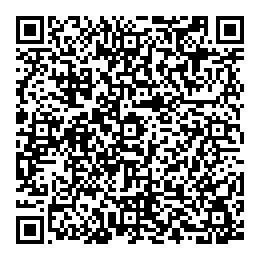 